                                                                Приложение 1                                                                       к решению Совета                                                                                   Михайловского сельского                                                                                    поселения Курганинского района от 26.04.2022 №106ПРОЕКТ                        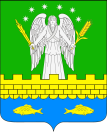 СОВЕТ МИХАЙЛОВСКОГО СЕЛЬСКОГО ПОСЕЛЕНИЯ
КУРГАНИНСКОГО РАЙОНАРЕШЕНИЕ                                                         от___________________                                                                                 №__________станица МихайловскаяОб исполнении бюджета Михайловскогосельского поселения Курганинского районаза  2021 годВ соответствии со статьей 264.2 Бюджетного кодекса Российской Федерации, пунктом 3 статьи  26 решения Совета Михайловского  сельского поселения Курганинского района от 11 декабря 2018 года № 212 «Об утверждении Положения о бюджетном процессе в Михайловском сельском поселении Курганинского района», Совет Михайловского сельского поселения Курганинского района,  р е ш и л:1.  Утвердить отчет об исполнении бюджета  Михайловского сельского поселения за 2021 год по доходам  в сумме 112 581,2 тыс. рублей и расходам в сумме 113 797,00 тыс. рублей, с превышением  расходов над доходами  (дефицит) в сумме 1 215, 8 тыс. рублей.  2. Утвердить отчет об исполнении бюджета Михайловского сельского поселения Курганинского района по кодам классификации доходов бюджета за  2021 год (приложение № 1). 3. Утвердить отчет об исполнении бюджета Михайловского сельского поселения Курганинского района  по кодам  видов (подвидов) доходов и классификации операций сектора государственного управления, относящихся к доходам    бюджетов  за  2021 год  (приложение  2).4. Утвердить отчет об исполнении бюджета Михайловского сельского  поселения за 2021 год в разрезе безвозмездных поступлений из краевого бюджета (приложение 3).5. Утвердить отчет  об исполнении бюджета Михайловского сельского поселения за  2021 год в разрезе безвозмездных поступлений из районного бюджета (приложение 4).     6. Утвердить отчет об исполнении бюджета Михайловского сельского поселения за 2021 год в разрезе разделов и подразделов классификации расходов бюджета (приложение 5).       7. Утвердить отчет об исполнении бюджета Михайловского сельского поселения за 2021 год в разрезе разделов, подразделов, целевых статей (муниципальных программ и непрограммных направлений деятельности), группам видов расходов классификации расходов бюджетов  (приложение 6).8. Утвердить отчет об исполнении бюджета Михайловского сельского поселения за 2021 год в разрезе ведомственной структуры расходов (приложение 7).9. Утвердить отчет об исполнении бюджета Михайловского сельского поселения за 2021 год в разрезе источников внутреннего финансирования дефицита  бюджета, перечня статей и видов источников финансирования дефицитов бюджетов  (приложение 8).10. Утвердить отчет об исполнении субвенций из бюджета Михайловского сельского поселения  Курганинского района в бюджет муниципального образования Курганинский район, рассчитанных в соответствии с Соглашениями о передаче от Михайловского сельского поселения отдельных полномочий за  2021 год  (приложение 9).                                                             11. Утвердить отчет  об исполнении бюджета Михайловского сельского поселения за 2021 год в разрезе программ муниципальных внутренних заимствований (приложение 10).12.Утвердить отчет об исполнении бюджета Михайловского сельскогопоселения за 2021 год в разрезе программ муниципальных гарантий (приложение 11).13. Опубликовать настоящее постановление в периодическом печатном средстве массовой информации органов местного самоуправления Михайловского сельского поселения Курганинского района «Вестник органов местного самоуправления Михайловского сельского поселения Курганинского района» и разместить на официальном сайте администрации Михайловского сельского поселения Курганинского района в сети «Интернет».14. Решение вступает в силу со дня его подписания.Председатель СоветаМихайловского сельского поселенияКурганинского района                                                                      И.М. БабичеваГлава Михайловскогосельского поселенияКурганинского района                                                                       О.З. Нычик ПРИЛОЖЕНИЕ № 9УТВЕРЖДЕНрешением Совета  Михайловскогосельского поселения            Курганинского районаот________________ №_____Отчет  об исполнении субвенций из бюджета Михайловского сельского поселения Курганинского района  в бюджет муниципального образования Курганинский район, рассчитанных в соответствии с Соглашениями о передаче от  Михайловского  сельского  поселения отдельных полномочий  за 2021 годНачальник  отдела бухгалтерского учета и отчетности администрации Михайловского сельского поселения                                                                                                                Л.Н. Чинокалова ПОРЯДОКучета предложений и участия граждан в обсуждении проекта отчета об исполнении Бюджета Михайловского сельского поселения Курганинского района за 2021 год         1. Население Михайловского сельского поселения Курганинского района с момента опубликования (обнародования) проекта отчета об исполнении Бюджета Михайловского сельского поселения Курганинского района за         2021 год вправе участвовать в его обсуждении в следующих формах:       1) проведения собраний граждан по месту жительства;  2) массового обсуждения проекта отчета об исполнении Бюджета Михайловского сельского поселения Курганинского района за 2021 год в порядке, предусмотренном настоящим Порядком;   3) проведения публичных слушаний по проекту отчета об исполнении Бюджета Михайловского сельского поселения Курганинского района за  2021 год;      	4) в иных формах, не противоречащих действующему законодательству.     2. Предложения о дополнениях и (или) изменениях по опубликованному проекту отчета об исполнении Бюджета Михайловского сельского поселения Курганинского района за 2021 год (далее – предложения), выдвинутые населением на публичных слушаниях, указываются в итоговом документе публичных слушаний, который передается в рабочую группу по учету предложений по проекту отчета об исполнении Бюджета Михайловского сельского поселения Курганинского района за 2021 год (далее - рабочая группа).       3. Предложения населения к опубликованному (обнародованному) проекту отчета об исполнении Бюджета Михайловского сельского поселения Курганинского района  за 2021 год могут   вноситься   с 30 апреля  по 10 мая          2022 года в рабочую группу и рассматриваются ею в соответствии с настоящим Порядком.          4. Внесенные предложения регистрируются рабочей группой.       5. Предложения должны соответствовать Конституции РФ, требованиям Федерального закона от 6 февраля 2003 года № 131-ФЗ «Об общих принципах организации местного самоуправления в Российской Федерации», федеральному законодательству, законодательству Краснодарского края.          6. Предложения должны соответствовать следующим требованиям:2      1) должны обеспечивать однозначное толкование положений проекта отчета об исполнении Бюджета Михайловского сельского поселения Курганинского района за 2021 год;2) не допускать противоречие либо несогласованность с иными положениями Бюджета Михайловского сельского поселения Курганинского района на 2021 год.   7. Предложения, внесенные с нарушением требований и сроков, предусмотренных настоящим Порядком, по решению рабочей группы могут быть оставлены без рассмотрения, о чем письменно сообщается вносителю.      8. По итогам изучения, анализа и обобщения внесенных предложений рабочая группа составляет заключение.     9. Заключение рабочей группы на внесенные предложения должно содержать следующие положения:            1) общее количество поступивших предложений;           2) количество поступивших предложений, оставленных в соответствии с настоящим Порядком без рассмотрения;   3) отклоненные предложения ввиду несоответствия требованиям, предъявляемым настоящим Порядком;           4) предложения, рекомендуемые рабочей группой к отклонению;       5) предложения, рекомендуемые рабочей группой для внесения в текст проекта отчета об исполнении Бюджета Михайловского сельского поселения Курганинского района  за 2021 год.      10. Рабочая группа представляет в Совет Михайловского сельского поселения свое заключение и материалы деятельности рабочей группы с приложением всех поступивших предложений.          11. Перед решением вопроса о принятии  (включении) в текст проекта отчета об исполнении Бюджета Михайловского сельского поселения Курганинского района за 2021 год или отклонении предложений Совет Михайловского сельского поселения в соответствии с регламентом заслушивает доклад председательствующего на сессии Совета Михайловского сельского поселения либо уполномоченного члена рабочей группы о деятельности рабочей группы.  12. Итоги рассмотрения поступивших предложений с обязательным содержанием принятых (включенных) в отчет об исполнении Бюджета Михайловского сельского поселения Курганинского района за 2021 год предложений подлежат официальному опубликованию (обнародованию).Начальник  отдела бухгалтерского учета и отчетности администрацииМихайловского сельского поселенияКурганинского района                                                                  Л.Н. Чинокалова  СОСТАВ ОРГАНИЗАЦИОННОГО КОМИТЕТАпо проведению публичных слушаний проекта отчета об исполнении БюджетаМихайловского сельского поселения Курганинского района за 2021 годБабичева Ирина Михайловна Горбатенко Денис Анатольевич Жигалкин Виктор Владимирович Козлова Наталья Евгеньевна Мешкова Валентина Семеновна Начальник  отдела бухгалтерского учета и отчетности администрацииМихайловского сельского поселенияКурганинского района                                                                  Л.Н. Чинокалова                                                                  ПРИЛОЖЕНИЕ № 1                                                                 ПРИЛОЖЕНИЕ № 1                                                                 ПРИЛОЖЕНИЕ № 1                                                                 ПРИЛОЖЕНИЕ № 1                                                                        УТВЕРЖДЕН                                                                        УТВЕРЖДЕН                                                                        УТВЕРЖДЕН решением Совета Михайловского                                                            сельского поселения  решением Совета Михайловского                                                            сельского поселения  решением Совета Михайловского                                                            сельского поселения  решением Совета Михайловского                                                            сельского поселения                                                                 Курганинского района                                                                Курганинского района                                                                Курганинского района                                                                Курганинского района от             _____           №_______ от             _____           №_______ от             _____           №_______ от             _____           №_______                                            Отчет об исполнении бюджета Михайловского сельского поселения Курганинского района  по  кодам классификации доходов бюджета   за 2021 год                                                                                            Отчет об исполнении бюджета Михайловского сельского поселения Курганинского района  по  кодам классификации доходов бюджета   за 2021 год                                                                                            Отчет об исполнении бюджета Михайловского сельского поселения Курганинского района  по  кодам классификации доходов бюджета   за 2021 год                                                                                            Отчет об исполнении бюджета Михайловского сельского поселения Курганинского района  по  кодам классификации доходов бюджета   за 2021 год                                                                                            Отчет об исполнении бюджета Михайловского сельского поселения Курганинского района  по  кодам классификации доходов бюджета   за 2021 год                                                (тыс. рублей)Код бюджетной классификацииНаименование показателяПлан на 2021 годИсполнение за  2021 год% исполнения12345100Федеральное казначейство10340,310762,4104,1100 1 03 02231 01 0000 110Доходы от уплаты акцизов на дизельное топливо, подлежащие распределению между бюджетами субъектов Российской Федерации и местными бюджетами с учетом установленных дифференцированных нормативов отчислений в местные бюджеты(по нормативам, установленным Федеральным законом о федеральном бюджете в целях формирования дорожных фондов субъектов Российской Федерации)4 300,04 968,6115,5100 1 03 02241 01 0000 110Доходы от уплаты акцизов на моторные масла для дизельных и (или) карбюраторных (инжекторных) двигателей, подлежащие распределению между бюджетами субъектов Российской Федерации и местными бюджетами с учетом установленных дифференцированных нормативов отчислений в местные бюджеты(по нормативам, установленным Федеральным законом о федеральном бюджете в целях формирования дорожных фондов субъектов Российской Федерации)30,034,9116,3100 1 03 02251 01 0000 110Доходы от уплаты акцизов на автомобильный бензин, подлежащие распределению между бюджетами субъектов Российской Федерации и местными бюджетами с учетом установленных дифференцированных нормативов отчислений в местные бюджеты(по нормативам, установленным Федеральным законом о федеральном бюджете в целях формирования дорожных фондов субъектов Российской Федерации)6 010,26 606,2109,9100 1 03 02261 01 0000 110Доходы от уплаты акцизов на прямогонный бензин, подлежащие распределению между бюджетами субъектов Российской Федерации и местными бюджетами с учетом установленных дифференцированных нормативов отчислений в местные бюджеты(по нормативам, установленным Федеральным законом о федеральном бюджете в целях формирования дорожных фондов субъектов Российской Федерации)0,1-847,30,0182Федеральная налоговая служба20 536,020 801,6106,1182 1 01 02010 01 0000 110Налог на доходы физических лиц с доходов, источником которых является налоговый агент, за исключением доходов, в отношении которых исчисление и уплата налога осуществляется в соответствии со статьями 227, 227.1 и 228 Налогового кодекса Российской Федерации4 334,74 435,8102,3182 1 01 02020 01 0000 110Налог на доходы физических лиц с доходов, полученных от осуществления деятельности физическими лицами, зарегистрированными в качестве индивидуальных предпринимателей, нотариусов, занимающихся частной практикой, адвокатов, учредивших адвокатские кабинеты и других лиц, занимающихся частной практикой в соответствии со статьей  227  Налогового кодекса Российской Федерации0,30,3100,0182 1 01 02030 01 0000 110Налог на доходы физических лиц с доходов, полученных физическими лицами в соответствии со статьей 228 Налогового кодекса Российской Федерации153,0145,895,3182 1 01 02040 01 0000 110Налог на доходы физических лиц в виде фиксированных авансовых платежей с доходов, полученных физическими лицами, являющимися иностранными гражданами, осуществляющими трудовую деятельность по найму у физических лиц на основании патента в соответствии со статьей 227.1 Налогового кодекса Российской Федерации195,0217,5111,5182 1 01 02080 01 0000 110Налог на доходы физических лиц в части суммы налога, превышающей 650 000,00 рублей, относящейся к части налоговой базы, превыщающей 5 000 000 рублей (за исключением налога на доходы физических лиц с сумм прибыли контролируемой иностранной компании, в том числе фиксированной прибыли контролируемой иностранной компании)17,017,3101,8182 1 05 03010 01 0000 110Единый сельскохозяйственный налог3 476,03 477,5100,0182 1 06 01030 10 0000 110Налог на имущество физических лиц, взимаемый по ставкам, применяемым к объектам налогообложения, расположенным в границах сельских поселений4 397,04 472,2101,8182 1 06 06033 10 0000 110Земельный налог с организаций, обладающих земельным участком, расположенным в границах сельских поселений1 250,01 268,4101,5182 1 06 06043 10 0000 110Земельный налог с физических лиц, обладающих земельным участком, расположенным в границах сельских поселений6 713,06 764,8100,8992Поселение80 987,981 017,2100,0992 1 11 05025 10 0000 120Доходы, получаемые в виде арендной платы, а также средства от продажи права на заключение договоров аренды за земли, находящиеся в собственности сельских поселений (за исключением земельных участков муниципальных бюджетных и автономных учреждений)242,0242,8100,3992 1 11 05 035 10 0000 120Доходы от сдачи в аренду имущества, находящегося в оперативном управлении органов управления сельских поселений и созданных ими учреждений (за исключением имущества муниципальных бюджетных и автономных учреждений)80,080,8101,0992 1 11 09 045 10 0000 120Прочие поступления от использования имущества, находящегося в собственности сельских поселений (за исключением имущества муниципальных бюджетных и автономных учреждений, а также имущества муниципальных унитарных предприятий, в том числе казенных)-14,3-992 1 11 09080 10 0000 120Плата, поступившая в рамках договора за предоставление права на размещение и эксплуатацию нестационарного торгового объекта, установку и эксплуатацию рекламных конструкций на землях или земельных участках, находящихся в собственности сельских поселений, и на землях или земельных участках, государственная собственность на которые не разграничена  207,0217,6105,1992 1 13 02995 10 0000 130Прочие доходы от компенсации затрат бюджетов сельских поселений78,578,5100,0992 1 14 02053 10 0000 410Доходы от реализации иного имущества, находящегося в собственности сельских поселений (за исключением имущества муниципальных бюджетных и автономных учреждений, а также имущества муниципальных унитарных предприятий, в том числе казенных), в части реализации основных средств по указанному имуществу 348,0348,0100,0992 1 16 07090 10 0000 140Иные штрафы, неустойки, пени, уплаченные в соответствии с законом или договором в случае неисполнения или ненадлежащего исполнения обязательств перед муниципальным органом(муниципальным казенным учреждением) сельского поселения55,655,7100,2992 2 02 15001 10 0000 150Дотации бюджетам сельских поселений на выравнивание бюджетной обеспеченности из бюджета субъекта Российской Федерации13 721,613 721,6100,0992 2 02 16001 10 0000 150Дотации бюджетам сельских поселений на выравнивание бюджетной обеспеченности из бюджетов муниципальных районов4 410,94 410,9100,0992 2 02 20077 10 0000 150Субсидии  бюджетам сельских поселений на софинансирование капитальных вложений в объекты муниципальной собственности 8 303,88 303,8100,0992 2 02 25555 10 0000 150Субсидии бюджетам сельских поселений на реализацию программ формирования современной городской среды20 375,720 375,7100,0992 2 02 29999 10 0000 150Прочие субсидии бюджетам сельских поселений32 610,932 610,9100,0992 2 02 35118 10 0000 150Субвенции бюджетам сельских поселений на осуществление первичного воинского учета на территориях, где отсутствуют военные комиссариаты490,6490,6100,0992 2 02 30024 10 0000 150Субвенции бюджетам  сельских поселений на выполнение передаваемых полномочий субъектов Российской Федерации7,67,6100,0992 2 02 05030 10 0000 150Прочие безвозмездные поступления в бюджеты сельских поселений 24,326,9110,7992 2 18 60010 10 0000 150Доходы бюджетов сельских поселений от возврата остатков субсидий, субвенций и иных межбюджетных трансфертов, имеющих целевое назначение, прошлых лет из бюджетов муниципальных районов31,431,5100,3ВСЕГО ДОХОДОВ111 864,2112 581,2100,6Начальник отдела  бухгалтерского учета и отчетности администрацииНачальник отдела  бухгалтерского учета и отчетности администрацииМихайловского  сельского поселенияМихайловского  сельского поселенияЛ.Н. ЧинокаловаЛ.Н. ЧинокаловаПРИЛОЖЕНИЕ № 2ПРИЛОЖЕНИЕ № 2ПРИЛОЖЕНИЕ № 2ПРИЛОЖЕНИЕ № 2                                                                                                                                  УТВЕРЖДЕН                                                                                                                                  УТВЕРЖДЕН                                                                                                                                  УТВЕРЖДЕНрешением Совета  Михайловского                                                       сельского поселения Курганинского районарешением Совета  Михайловского                                                       сельского поселения Курганинского районарешением Совета  Михайловского                                                       сельского поселения Курганинского районарешением Совета  Михайловского                                                       сельского поселения Курганинского районаот   __________________ №________от   __________________ №________от   __________________ №________от   __________________ №________Отчет об исполнении бюджета Михайловского сельского поселения Курганинского района  по кодам  видов (подвидов) доходов и классификации операций сектора государственного управления, относящихся к доходам бюджетов                                                                                                           за  2021 год                                               Отчет об исполнении бюджета Михайловского сельского поселения Курганинского района  по кодам  видов (подвидов) доходов и классификации операций сектора государственного управления, относящихся к доходам бюджетов                                                                                                           за  2021 год                                               Отчет об исполнении бюджета Михайловского сельского поселения Курганинского района  по кодам  видов (подвидов) доходов и классификации операций сектора государственного управления, относящихся к доходам бюджетов                                                                                                           за  2021 год                                               Отчет об исполнении бюджета Михайловского сельского поселения Курганинского района  по кодам  видов (подвидов) доходов и классификации операций сектора государственного управления, относящихся к доходам бюджетов                                                                                                           за  2021 год                                               Отчет об исполнении бюджета Михайловского сельского поселения Курганинского района  по кодам  видов (подвидов) доходов и классификации операций сектора государственного управления, относящихся к доходам бюджетов                                                                                                           за  2021 год                                               (тыс.рублей)КодНаименование групп, подгрупп, статей, подстатей, элементов, программ (подпрограмм), кодов экономической классификации доходовПлан на 2021 годИсполнение за  2021 год% исполнения1 00 00000 00 0000 000Налоговые и неналоговые доходы31 887,432 601,8102,21 01 00000 00 0000 000Налоговые и неналоговые доходы4 700,04 816,6102,51 01 02000 00 0000 000Налог на доходы физических лиц4 700,04 816,8102,51 01 02010 01 0000 110Налог на доходы физических лиц с доходов, источником которых является налоговый агент, за исключением доходов, в отношении которых исчисление и уплата налога осуществляются в соответствии со статьями 227, 227.1 и 228 Налогового кодекса Российской Федерации4 334,74 435,8102,31 01 02020 01 0000 110Налог на доходы физических лиц с доходов, полученных от осуществления деятельности физическими лицами, зарегистрированными в качестве индивидуальных предпринимателей, нотариусов, занимающихся частной практикой, адвокатов, учредивших адвокатские кабинеты и других лиц, занимающихся частной практикой в соответствии со статьей 227 Налогового кодекса Российской Федерации0,30,3100,01 01 02030 01 0000 110Налог на доходы физических лиц с доходов, полученных физическими лицами в соответствии со статьей 228 Налогового кодекса Российской Федерации153,0145,895,31 01 02040 01 0000 110Налог на доходы физических лиц в виде фиксированных авансовых платежей с доходов, полученных физическими лицами, являющимися иностранными гражданами, осуществляющими трудовую деятельность по найму у физических лиц на основании патента в соответствии со статьей 227.1 Налогового кодекса Российской Федерации195,0217,4111,51 01 02080 01 0000 110Налог на доходы физических лиц в виде фиксированных авансовых платежей с доходов, полученных физическими лицами, являющимися иностранными гражданами, осуществляющими трудовую деятельность по найму у физических лиц на основании патента в соответствии со статьей 227.1 Налогового кодекса Российской Федерации17,017,3101,81 03 00000 00 0000 000НАЛОГИ НА ТОВАРЫ (РАБОТЫ, УСЛУГИ), РЕАЛИЗУЕМЫЕ НА ТЕРРИТОРИИ РОССИЙСКОЙ ФЕДЕРАЦИИ 10 340,310 762,4104,11 03 02000 00 0000 000Акцизы по подакцизным товарам (продукции, производимые на территории Российской Федерации)10 340,310 762,4104,11 03 02000 00 0000 000Акцизы по подакцизным товарам (продукции, производимые на территории Российской Федерации)10 340,310 762,4104,11 03 02230 00 0000 000Доходы от уплаты акцизов на дизельное топливо, подлежащие распределению между бюджетами  субъектов Российской Федерации и местными бюджетами с учетом установленных дифференцированных нормативов отчислений в местные бюджеты 4 300,004 968,6115,51 03 02240 00 0000 000Доходы от уплаты акцизов на моторные масла для дизельных и (или) карбюраторных (инжекторных) двигателей, подлежащие распределению между бюджетами  субъектов Российской Федерации и местными бюджетами с учетом установленных дифференцированных нормативов отчислений в местные бюджеты 30,034,9116,31 03 02250 00 0000 000Доходы от уплаты акцизов на автомобильный бензин, подлежащие распределению между бюджетами  субъектов Российской Федерации и местными бюджетами с учетом установленных дифференцированных нормативов отчислений в местные бюджеты 6 010,26 606,2109,91 03 02260 00 0000 000Доходы от уплаты акцизов на прямогонный бензин,  подлежащие распределению между бюджетами  субъектов Российской Федерации и местными бюджетами с учетом установленных дифференцированных нормативов отчислений в местные бюджеты 0,1-847,31 05 00000 00 0000 000НАЛОГИ НА СОВОКУПНЫЙ ДОХОД 3 476,03 477,5100,01 05 03000 00 0000 000Единый сельскохозяйственный налог3 476,03 477,5100,01 05 03000 01 0000 110Единый сельскохозяйственный налог3 476,03 477,5100,01 06 00000 00 0000 000НАЛОГИ НА ИМУЩЕСТВО12 360,012 507,6101,21 06 01000 00 0000 000Налог на имущество  физических лиц4 397,04 474,2101,81 06 01030 10 0000 110Налог на имущество физических лиц, взимаемый по ставкам, применяемым к объектам налогообложения, расположенным в границах сельских поселений4 397,04 474,2101,81 06 06000 00 0000 000Земельный налог7 963,08 033,4100,91 06 06030 10 0000 110Земельный налог с организаций 1 250,01 268,5101,51 06 06033 10 0000 110Земельный налог с организаций, обладающих земельным участком, расположенным в границах сельских поселений  1 250,01 268,5101,51 06 06040 10 0000 110Земельный налог с физических лиц 6 713,06 764,9100,81 06 06043 10 0000 110Земельный налог с физических лиц,  обладающих земельным участком, расположенным в границах сельских поселений  6 713,06 764,9100,81 11 00000 00 0000 000ДОХОДЫ ОТ ИСПОЛЬЗОВАНИЯ ИМУЩЕСТВА, НАХОДЯЩЕГОСЯ В ГОСУДАРСТВЕННОЙ И МУНИЦИПАЛЬНОЙ СОБСТВЕННОСТИ 529,0555,5105,01 11 05000 00 0000 120Доходы, получаемые в виде арендной либо иной платы за передачу в возмездное пользование государственного и муниципального имущества (за исключением имущества бюджетных и автономных учреждений, а также имущества государственных и муниципальных унитарных предприятий, в том числе казенных) 322,0323,6100,51 11 05020 00 0000 120Доходы, получаемые в виде арендной платы за земли после разграничения государственной собственности  на  землю, а также средства от продажи права на заключение договоров аренды указанных земельных участков (за исключением земельных участков бюджетных и автономных учреждений) 242,0242,8100,31 11 05025 10 0000 120Доходы, получаемые в виде арендной платы, а также средства от продажи права на заключение договоров аренды за земли, находящиеся в собственности сельских поселений (за исключением земельных участков муниципальных бюджетных и автономных учреждений)242,0242,8100,31 11 05030 00 0000 120 Доходы от сдачи в аренду имущества, находящегося в оперативном управлении  органов государственной власти, органов местного самоуправления, органов управления государственными внебюджетными фондами и созданных ими учреждений  (за исключением имущества  бюджетных и автономных учреждений)80,080,8101,01 11 05035 10 0000 120Доходы от сдачи в аренду имущества, находящегося в оперативном управлении органов управления сельских поселений и созданных ими учреждений (за исключением имущества муниципальных бюджетных и автономных учреждений)80,080,8101,01 11 09000 00 0000 120Прочие доходы от использования имущества и прав, находящихся в государственной и муниципальной собственности   (за исключением имущества бюджетных и автономных учреждений, а также имущества государственных и муниципальных унитарных предприятий, в том числе казенных) 207,0231,9112,01 11 09040 00 0000 120Прочие поступления от использования имущества, находящегося в государственной и муниципальной собственности (за исключением имущества бюджетных и автономных учреждений, а также имущества государственных и муниципальных унитарных предприятий, в том числе казенных  -14,3-1 11 09045 10 0000 120Прочие поступления от использования имущества, находящегося в собственности сельских поселений (за исключением имущества муниципальных бюджетных и автономных учреждений, а также имущества муниципальных унитарных предприятий, в том числе казенных)-14,3-1 11 09080 00 0000 120Плата, поступившая в рамках договора за предоставление права на размещение и эксплуатацию нестационарного торгового объекта, установку и эксплуатацию рекламных конструкций на землях или земельных участках, находящихся в государственной или муниципальной собственности, и на землях или земельных участках, государственная собственность на которые не разграничена   207,0217,6105,11 11 09080 10 0000 120Плата, поступившая в рамках договора за предоставление права на размещение и эксплуатацию нестационарного торгового объекта, установку и эксплуатацию рекламных конструкций на землях или земельных участках, находящихся в собственности сельских поселений, и на землях или земельных участках, государственная собственность на которые не разграничена     207,0217,6105,11 13 000000 00 0000 000ДОХОДЫ ОТ ОКАЗАНИЯ ПЛАТНЫХ УСЛУГ И КОМПЕНСАЦИИ ЗАТРАТ ГОСУДАРСТВА78,578,5100,01 13 02000 00 0000 130Доходы от компенсации затрат государства 78,578,5100,01 13 02990 00 0000 130Прочие доходы от компенсации затрат государства 78,578,5100,01 13 02995 10 0000 130Прочие доходы от компенсации затрат бюджетов сельских поселений78,578,5100,01 14 00000 00 0000 000ДОХОДЫ ОТ ПРОДАЖИ МАТЕРИАЛЬНЫХ И НЕМАТЕРИАЛЬНЫХ АКТИВОВ348,0348,0100,01 14 02000 00 0000 000Доходы от реализации имущества, находящегося в государственной и муниципальной собственности (за исключением движимого имущества бюджетных и автономных учреждений, а также имущества государственных и муниципальных унитарных предприятий, в том числе казенных)348,0348,0100,01 14 02050 10 0000 410Доходы от реализации имущества, находящегося в собственности сельских поселений  (за исключением движимого имущества бюджетных и автономных учреждений, а также имущества государственных и муниципальных унитарных предприятий, в том числе казенных), в части реализации основных средств по указанному имуществу348,0348,0100,01 14 02053 10 0000 410Доходы от реализации иного имущества, находящегося в собственности сельских поселений  (за исключением  имущества бюджетных и автономных учреждений, а также имущества муниципальных унитарных предприятий, в том числе казенных), в части реализации основных средств по указанному имуществу348,0348,0100,0 1 16 00000 00 0000 000 Штрафы, санкции, возмещение ущерба55,655,7100,2 1 16 07000 00 0000 140Штрафы, неустойки, пени, уплаченные в соответствии с законом или договором в случае неисполнения или ненадлежащего исполнения обязательств перед государственным (муниципальным) органом, органом управления государственным внебюджетным фондом, казенным учреждением, Центральным банком Российской Федерации, иной организацией, действующей  от имени Российской Федерации55,655,7100,21 16 07090 00 0000 140Иные штрафы, неустойки, пени, уплаченные в соответствии с законом или договором в случае неисполнения или ненадлежащего исполнения обязательств перед государственным (муниципальным) органом,  казенным учреждением, Центральным банком Российской Федерации, государственной корпорацией 55,655,7100,21 16 07090 10 0000 140Иные штрафы, неустойки, пени, уплаченные в соответствии с законом или договором в случае неисполнения или ненадлежащего исполнения обязательств перед муниципальным органом, (муниципальным  казенным учреждением) сельского поселения 55,655,7100,22 00 00000 00 0000 000БЕЗВОЗМЕЗДНЫЕ ПОСТУПЛЕНИЯ79 976,879 979,4100,02 02 00000 00 0000 000Безвозмездные поступления от других бюджетов бюджетной системы Российской Федерации79 921,179 921,1100,02 02 10000 00 0000 150Дотации от других бюджетов бюджетной системы Российской Федерации18 132,518 132,5100,02 02 15001 00 0000 150Дотации  на выравнивание бюджетной обеспеченности 13 721,613 721,6100,02 02 15001 10 0000 150Дотации бюджетам сельских поселений на выравнивание бюджетной обеспеченности из бюджета субъекта Российской Федерации13 721,613 721,6100,02 02 16001 00 0000 150Дотации на выравнивание бюджетной обеспеченности из бюджетов муниципальных районов, городских округов с внутригородским делением 4 410,94 410,9100,02 02 16001 10 0000 150Дотации бюджетам сельских поселений на выравнивание бюджетной обеспеченности из бюджетов муниципальных районов4 410,94 410,9100,02 02 20000 00 0000 150Субсидии бюджетам бюджетной системы Российской Федерации (межбюджетные субсидии)61 290,461 290,4100,02 02 20077 00 0000 150Субсидии бюджетам на софинансирование капитальных вложений в объекты муниципальной собственности 8 303,88 303,8100,02 02 20077 10 0000 150Субсидии бюджетам на софинансирование капитальных вложений в объекты муниципальной собственности 8 303,88 303,8100,02 02 25555 00 0000 150Субсидии бюджетам на реализацию программ формирование современной городской среды 20 375,720 375,7100,02 02 25555 10 0000 150Субсидии бюджетам сельских поселений на реализацию программ формирования современной городской среды20 375,720 375,7100,02 02 29999 00 0000 000Прочие субсидии 32 610,932 610,9100,02 02 29999 10 0000 000Прочие субсидии бюджетам сельских поселений 32 610,932 610,9100,02 02 030000 00 0000 150Субвенции бюджетам бюджетной системы Российской Федерации498,2498,2100,02 02 30024 00 0000 150Субвенции местным бюджетам  на выполнения передаваемых полномочий субъектов Российской Федерации7,67,6100,02 02 30024 10 0000 150Субвенции бюджетам сельских поселений на выполнение передаваемых полномочий субъектов Российской Федерации7,67,6100,0 2 02 35118 00 0000 150Субвенции  бюджетам на осуществление первичного воинского учета на территориях, где отсутствуют военные комиссариаты 490,6490,6100,02 02 35118 10 0000 150Субвенции бюджетам  сельских поселений на осуществление первичного воинского учета на территориях, где отсутствуют военные комиссариаты490,6490,6100,02 07 00000 00 0000 000ПРОЧИЕ БЕЗВОЗМЕЗДНЫЕ ПОСТУПЛЕНИЯ 24,326,8110,32 07 05000 10 0000 150Прочие безвозмездные поступления в бюджеты сельских поселений 24,326,8110,32 07 05030 10 0000 150 Прочие безвозмездные поступления в бюджеты сельских поселений 24,326,8110,32 18 60000 00 0000 150Доходы бюджетов бюджетной системы Российской Федерации от возврата остатков субсидий, субвенций и иных транстфертов, имеющих целевое назначение прошлых лет 31,431,4100,02 18 00000 00 0000 150 Доходы бюджетов бюджетной системы Российской Федерации от возврата бюджетами бюджетной системы Российской Федерации остатков субсидий, субвенций и иных межбюджетных трансфертов, имеющих целевое назначение,  прошлых лет, а также от возврата организациями остатков субсидий прошлых лет 31,431,4100,02 18 00000 10 0000 150 Доходы бюджетов сельских поселений  от возврата бюджетами бюджетной системы Российской Федерации остатков субсидий, субвенций и иных межбюджетных трансфертов, имеющих целевое назначение, прошлых лет, а также от возврата организациями остатков субсидий прошлых лет31,431,4100,02 18 60010 10 0000 150Доходы бюджетов сельских поселений от возврата остатков субсидий, субвенций и иных межбюджетных трансфертов, имеющих целевое назначение, прошлых лет из бюджетов муниципальных районов31,431,4100,0ВСЕГО ДОХОДОВ111 864,2112 581,2100,6Начальник отдела бухгалтерского учета и отчетности администрацииНачальник отдела бухгалтерского учета и отчетности администрацииМихайловского  сельского поселенияМихайловского  сельского поселенияЛ.Н. Чинокалова Л.Н. Чинокалова ПРИЛОЖЕНИЕ № 3ПРИЛОЖЕНИЕ № 3                                                                                                                            УТВЕРЖДЕН                                             решением Совета  Михайловского                                                     сельского поселения Курганинского района                                             решением Совета  Михайловского                                                     сельского поселения Курганинского районаот   __________________ №________от   __________________ №________                                                  Отчет об исполнении бюджета Михайловского сельского поселения Курганинского района    за  2021 год в разрезе безвозмездных поступлений из краевого бюджета                                                  Отчет об исполнении бюджета Михайловского сельского поселения Курганинского района    за  2021 год в разрезе безвозмездных поступлений из краевого бюджета                                                  Отчет об исполнении бюджета Михайловского сельского поселения Курганинского района    за  2021 год в разрезе безвозмездных поступлений из краевого бюджета                                                  Отчет об исполнении бюджета Михайловского сельского поселения Курганинского района    за  2021 год в разрезе безвозмездных поступлений из краевого бюджета                                                  Отчет об исполнении бюджета Михайловского сельского поселения Курганинского района    за  2021 год в разрезе безвозмездных поступлений из краевого бюджета(тыс. рублей)Наименование доходаПлан на 2021 годИсполнение за  2021 год% исполнения2 00 00000 00 0000 000БЕЗВОЗМЕЗДНЫЕ ПОСТУПЛЕНИЯ75 510,275 510,2100,02 02 00000 00 0000 000Безвозмездные поступления от других бюджетов бюджетной системы Российской Федерации75 510,275 510,2100,02 02 10000 00 0000 150Дотации от других бюджетов бюджетной системы Российской Федерации          13721,613 721,6100,02 02 15001 10 0000 150Дотации бюджетам сельских поселений на выравнивание бюджетной обеспеченности из бюджета субъекта Российской Федерации          13721,613 721,6100,02 02 20000 00 0000 150Субсидии бюджетам бюджетной системы Российской Федерации (межбюджетные субсидии)61 290,461 290,4100,02 02 20077 10 0000 150Субсидии бюджетам на софинансирование капитальных вложений в объекты муниципальной собственности 8 303,88 303,8100,02 02 25555 10 0000 150Субсидии бюджетам сельских поселений на реализацию программ формирования современной городской среды20 375,720 375,7100,02 02 29999 10 0000 000Прочие субсидии бюджетам сельских поселений 32 610,932 610,9100,02 02 030000 00 0000 150Субвенции бюджетам бюджетной системы Российской Федерации498,2498,2100,02 02 35118 10 0000 150Субвенции бюджетам  сельских поселений на осуществление первичного воинского учета на территориях, где отсутствуют военные комиссариаты490,6490,6100,02 02 30024 10 0000 150Субвенции бюджетам сельских поселений на выполнение передаваемых полномочий субъектов Российской Федерации7,67,6100,0Начальник отдела бухгалтерского учета и отчетности  администрации                                                         Михайловского  сельского поселенияНачальник отдела бухгалтерского учета и отчетности  администрации                                                         Михайловского  сельского поселенияНачальник отдела бухгалтерского учета и отчетности  администрации                                                         Михайловского  сельского поселенияНачальник отдела бухгалтерского учета и отчетности  администрации                                                         Михайловского  сельского поселенияЛ.Н. Чинокалова Л.Н. Чинокалова Л.Н. Чинокалова ПРИЛОЖЕНИЕ № 4ПРИЛОЖЕНИЕ № 4                                                                                                                             УТВЕРЖДЕН                                             решением Совета  Михайловского                                                      сельского поселения Курганинского района                                             решением Совета  Михайловского                                                      сельского поселения Курганинского районаот   __________________ №________от   __________________ №________                                                    Отчет об исполнении бюджета Михайловского сельского поселения Курганинского района за 2021 год     в разрезе безвозмездных поступлений из районного бюджета                                                    Отчет об исполнении бюджета Михайловского сельского поселения Курганинского района за 2021 год     в разрезе безвозмездных поступлений из районного бюджета                                                    Отчет об исполнении бюджета Михайловского сельского поселения Курганинского района за 2021 год     в разрезе безвозмездных поступлений из районного бюджета                                                    Отчет об исполнении бюджета Михайловского сельского поселения Курганинского района за 2021 год     в разрезе безвозмездных поступлений из районного бюджета                                                    Отчет об исполнении бюджета Михайловского сельского поселения Курганинского района за 2021 год     в разрезе безвозмездных поступлений из районного бюджета(тыс. рублей)КодНаименование доходаПлан на 2021 годИсполнение за 2021 год% исполнения2 00 00000 00 0000 000Безвозмездные поступления4 442,34 442,3100,02 02 00000 00 0000 000Безвозмездные поступления от других бюджетов бюджетной системы Российской Федерации4 410, 94 410,9100,02 02 10000 00 0000 150Дотации бюджетам  бюджетной системы Российской Федерации4 410, 94 410,9100,02 02 16001 10 0000 150Дотации бюджетам сельских поселений на выравнивание  бюджетной обеспеченности из бюджетов муниципальных районов4 410, 94 410,9100,02 18 60000 00 0000 150Доходы бюджетов бюджетной системы Российской Федерации от возврата остатков субсидий, субвенций и иных транстфертов, имеющих целевое назначение прошлых лет 31,431,4100,02 18 60010 10 0000 150Доходы бюджетов сельских поселений от возврата остатков субсидий, субвенций и иных межбюджетных трансфертов, имеющих целевое назначение, прошлых лет из бюджетов муниципальных районов31,431,4100,0Начальник  отдела бухгалтерского учета и отчетности администрацииНачальник  отдела бухгалтерского учета и отчетности администрацииМихайловского сельского поселенияМихайловского сельского поселенияЛ.Н. Чинокалова Л.Н. Чинокалова ПРИЛОЖЕНИЕ № 5ПРИЛОЖЕНИЕ № 5                                                                                                                              УТВЕРЖДЕН                                             решением Совета  Михайловского                                                       сельского поселения Курганинского района                                             решением Совета  Михайловского                                                       сельского поселения Курганинского районаот   __________________ №________от   __________________ №________Отчет об исполнении бюджета Михайловского  сельского поселения Курганинского района        за 2021 год в разрезе разделов и подразделов  классификации расходов бюджетов  Российской Федерации Отчет об исполнении бюджета Михайловского  сельского поселения Курганинского района        за 2021 год в разрезе разделов и подразделов  классификации расходов бюджетов  Российской Федерации Отчет об исполнении бюджета Михайловского  сельского поселения Курганинского района        за 2021 год в разрезе разделов и подразделов  классификации расходов бюджетов  Российской Федерации Отчет об исполнении бюджета Михайловского  сельского поселения Курганинского района        за 2021 год в разрезе разделов и подразделов  классификации расходов бюджетов  Российской Федерации Отчет об исполнении бюджета Михайловского  сельского поселения Курганинского района        за 2021 год в разрезе разделов и подразделов  классификации расходов бюджетов  Российской Федерации Отчет об исполнении бюджета Михайловского  сельского поселения Курганинского района        за 2021 год в разрезе разделов и подразделов  классификации расходов бюджетов  Российской Федерации Отчет об исполнении бюджета Михайловского  сельского поселения Курганинского района        за 2021 год в разрезе разделов и подразделов  классификации расходов бюджетов  Российской Федерации (тыс. рублей)№ п/пНаименованиеРЗПРПлан на 2021 годИсполнение за  2021 год% исполнения1234567Всего расходов114 270,9113 797,099,59в том числе:1.Общегосударственные вопросы01008 337,78 242,798,86Функционирование высшего должностного лица субъекта Российской Федерации и муниципального образования0102854,5854,5100,0Функционирование Правительства Российской Федерации, высших  исполнительных органов государственной власти субъектов Российской Федерации, местных администраций01046 422,36 332,398,6Обеспечение деятельности финансовых, налоговых и таможенных органов и органов финансового (финансово-бюджетного) надзора0106201,8201,8100,0Резервные фонды01115,00,00,0Другие общегосударственные вопросы0113854,1854,1100,02.Национальная оборона0200490,6490,6100,0Мобилизационная и вневойсковая подготовка0203490,6490,6100,03.Национальная безопасность и правоохранительная деятельность0300505,6505,399,94Защита населения и территории от чрезвычайных ситуаций природного и техногенного характера, пожарная безопасность0310344,0343,799,91Другие вопросы в области национальной экономики и правоохранительной деятельности0314161,6161,6100,04.Национальная экономика040043 399,743 065,399,23Дорожное хозяйство (дорожные фонды)040943 372,743 038,399,23Другие вопросы в области национальной экономики041227,027,0100,05.Жилищно-коммунальное хозяйство050036 003,835 995,899,98Коммунальное хозяйство050210 792,810 790,099,97Благоустройство050325 211,025 205,899,986.Образование070050,050,0100,0Молодежная политика 070750,050,0100,07.Культура и кинематография080024 406,324 406,3100,0Культура080124 406,324 406,3100,08.Социальная политика1000523,3523,3100Пенсионное обеспечение 1001473,9473,899,98Социальное обеспечение населения100349,449,4100,09.Физическая культура и спорт1100403,9393,697,45Физическая культура и спорт1101403,9393,697,4510.Средства массовой информации1200150,0124,182,73Другие вопросы в области средств массовой информации1204150,0124,182,7311Обслуживание государственного (муниципального) долга13000,30,3100,0Обслуживание государственного (муниципального) внутреннего долга13000,30,3100,0Начальник отдела бухгалтерского учета и отчетности администрации    Михайловского сельского поселения                                                              Л.Н. Чинокалова Начальник отдела бухгалтерского учета и отчетности администрации    Михайловского сельского поселения                                                              Л.Н. Чинокалова Начальник отдела бухгалтерского учета и отчетности администрации    Михайловского сельского поселения                                                              Л.Н. Чинокалова Начальник отдела бухгалтерского учета и отчетности администрации    Михайловского сельского поселения                                                              Л.Н. Чинокалова Начальник отдела бухгалтерского учета и отчетности администрации    Михайловского сельского поселения                                                              Л.Н. Чинокалова Начальник отдела бухгалтерского учета и отчетности администрации    Михайловского сельского поселения                                                              Л.Н. Чинокалова Начальник отдела бухгалтерского учета и отчетности администрации    Михайловского сельского поселения                                                              Л.Н. Чинокалова ПРИЛОЖЕНИЕ № 6ПРИЛОЖЕНИЕ № 6                                                                                                                            УТВЕРЖДЕН                                             решением Совета  Михайловского                                                      сельского поселения Курганинского района                                             решением Совета  Михайловского                                                      сельского поселения Курганинского районаот   __________________ №________от   __________________ №________Отчет об исполнении бюджета Михайловского сельского поселения Курганинского района  по  разделам и подразделам, целевым статьям (муниципальным программам и непрограммным направлениям деятельности), группам видов расходов классификации расходов бюджетов  за  2021 годОтчет об исполнении бюджета Михайловского сельского поселения Курганинского района  по  разделам и подразделам, целевым статьям (муниципальным программам и непрограммным направлениям деятельности), группам видов расходов классификации расходов бюджетов  за  2021 годОтчет об исполнении бюджета Михайловского сельского поселения Курганинского района  по  разделам и подразделам, целевым статьям (муниципальным программам и непрограммным направлениям деятельности), группам видов расходов классификации расходов бюджетов  за  2021 годОтчет об исполнении бюджета Михайловского сельского поселения Курганинского района  по  разделам и подразделам, целевым статьям (муниципальным программам и непрограммным направлениям деятельности), группам видов расходов классификации расходов бюджетов  за  2021 годОтчет об исполнении бюджета Михайловского сельского поселения Курганинского района  по  разделам и подразделам, целевым статьям (муниципальным программам и непрограммным направлениям деятельности), группам видов расходов классификации расходов бюджетов  за  2021 годОтчет об исполнении бюджета Михайловского сельского поселения Курганинского района  по  разделам и подразделам, целевым статьям (муниципальным программам и непрограммным направлениям деятельности), группам видов расходов классификации расходов бюджетов  за  2021 годОтчет об исполнении бюджета Михайловского сельского поселения Курганинского района  по  разделам и подразделам, целевым статьям (муниципальным программам и непрограммным направлениям деятельности), группам видов расходов классификации расходов бюджетов  за  2021 годОтчет об исполнении бюджета Михайловского сельского поселения Курганинского района  по  разделам и подразделам, целевым статьям (муниципальным программам и непрограммным направлениям деятельности), группам видов расходов классификации расходов бюджетов  за  2021 годОтчет об исполнении бюджета Михайловского сельского поселения Курганинского района  по  разделам и подразделам, целевым статьям (муниципальным программам и непрограммным направлениям деятельности), группам видов расходов классификации расходов бюджетов  за  2021 год(тыс. рублей)(тыс. рублей)№ п/пНаименованиеРЗПРЦСРВРПлан на 2021 годИсполнение за 2021 год% исполнения123456789Итого114 270,9113 797,099,591.Общегосударственные вопросы01008 337,78 242,798,86Функционирование высшего должностного лица субъекта Российской Федерации и муниципального образования0102854,5854,5100,0Обеспечение деятельности высшего должностного лица Михайловского сельского поселения Курганинского района01029000000000854,5854,5100,0Глава Михайловского сельского поселения01029010000000854,5854,5100,0Расходы на обеспечение функций органов местного самоуправления01029010000190854,5854,5100,0Расходы на выплаты персоналу в целях обеспечения выполнения функций государственными (муниципальными) органами, казенными учреждениями, органами управления государственными внебюджетными фондами01029010000190100854,5854,5100,0Функционирование Правительства Российской Федерации, высших органов исполнительной власти  субъектов Российской Федерации, местных администраций01046 422,36 332,398,6Обеспечение деятельности администрации Михайловского сельского поселения Курганинского района010491000000006 422,36 332,398,6Обеспечение функционирования администрации Михайловского сельского поселения Курганинского района010491100000006414,76324,798,6Расходы на обеспечение функций органов местного самоуправления010491100001906414,76324,798,6Расходы на выплаты персоналу в целях обеспечения выполнения функций государственными (муниципальными) органами, казенными учреждениями, органами управления государственными внебюджетными фондами010491100001901005626,95626,9100,0Закупка товаров, работ и услуг для государственных (муниципальных) нужд01049110000190200753,7664,288,13Иные бюджетные ассигнования0104911000019080034,133,698,53Осуществление отдельных государственных полномочий010491300000007,67,6100,0Осуществление отдельных полномочий Краснодарского края на образование и организацию деятельности административных комиссий010491300601907,67,6100,0Закупка товаров, работ и услуг для государственных (муниципальных) нужд010491300601902007,67,6100,0Обеспечение деятельности финансовых, налоговых и таможенных органов и органов финансового (финансово-бюджетного) надзора0106201,8201,8100,0Обеспечение деятельности контрольно-счетной палаты и финансового управления01069300000000201,8201,8100,0Контрольно-счетная палата муниципального образования Курганинский район и финансовое управление администрации муниципального образования Курганинский район01069310000000201,8201,8100,0Иные межбюджетные трансферты бюджету муниципального района на осуществление отдельных полномочий поселений по формированию, утверждению, исполнению бюджета поселения и контролю за исполнением данного бюджета01069310021020201,8201,8100,0Межбюджетные трансферты01069310021020500201,8201,8100,0Резервные фонды01115,00,00,0Обеспечение деятельности администрации Михайловского сельского поселения Курганинского района011191000000005,00,00,0Финансовое обеспечение непредвиденных расходов011191400000005,00,00,0Резервный фонд администрации Михайловского сельского поселения Курганинского района011191400205905,00,00,0Иные бюджетные ассигнования011191400205908005,00,00,0Другие общегосударственные вопросы0113854,1854,1100,0Муниципальная программа Михайловского сельского поселения Курганинского района "Социальная поддержка граждан в Михайловском сельском поселении Курганинского района" 01138300000000240,0240,0100,0Развитие мер социальной поддержки отдельных категорий граждан01138310000000168,0168,0100,0Предоставление ежегодных и ежемесячных денежных выплат отдельным категориям граждан01138310200000168,0168,0100,0Получение руководителями ТОС поселения компенсационных выплат на частичное возмещение затрат01138310210060168,0168,0100,0Социальное обеспечение и иные выплаты населению01138310210060300168,0168,0100,0Муниципальная поддержка социально-ориентированных некоммерческих организаций в Михайловском  сельском поселении Курганинского района0113832000000072,072,0100,0Оказание финансовой поддержки социально-ориентированным некоммерческим организациям при реализации ими собственных общественно полезных программ, направленных на решение социальных проблем0113832010000072,072,0100,0Мероприятия по поддержке социально-ориентированных некоммерческих организаций0113832011154072,072,0100,0Предоставление субсидий бюджетным, автономным учреждениям и иным некоммерческим организациям0113832011154060072,072,0100,0Реализация муниципальных функций, связанных с общегосударственным управлением011391800000000,00,00,0Прочие выплаты по обязательства государства011391800100400,00,00,0Иные бюджетные ассигнования011391800100408000,00,00,0Управление  имуществом Михайловского сельского поселения Курганинского района01139200000000614,1614,1100,0Мероприятия в рамках управления муниципальным имуществом   Михайловского сельского поселения Курганинского района01139210000000614,1614,1100,0Управление государственным и муниципальным имуществом, связанное с оценкой недвижимости, признанием прав и регулированием отношений01139210010020614,1614,1100,0Закупка товаров, работ и услуг для государственных (муниципальных) нужд01139210010020200614,1614,1100,02.Национальная оборона0200490,6490,6100,0Мобилизационная и вневойсковая подготовка 0203490,6490,6100,0Обеспечение деятельности администрации Михайловского сельского поселения Курганинского района02039100000000490,6490,6100,0Осуществление отдельных государственных полномочий02039130000000490,6490,6100,0Субвенции на осуществление первичного воинского учета на территориях, где отсутствуют военные комиссариаты02039130051180490,6490,6100,0Расходы на выплаты персоналу в целях обеспечения выполнения функций государственными (муниципальными) органами, казенными учреждениями, органами управления государственными внебюджетными фондами02039130051180100490,2490,2100,0Закупка товаров, работ и услуг для государственных (муниципальных) нужд020391300511801000,40,4100,03.Национальная безопасность и правоохранительная деятельность0300505,6505,399,94Защита населения и территории от чрезвычайных ситуаций природного и техногенного характера, пожарная безопасность0310344,0343,799,91Муниципальная программа Михайловского сельского поселения Курганинского района "Обеспечение безопасности населения в Михайловском сельском поселении Курганинского района" 03108400000000344,0343,799,91Мероприятия по предупреждению и ликвидации  чрезвычайных ситуаций, стихийных бедствий и их последствий в Михайловском сельском поселении Курганинского района03108410000000344,0343,799,91Организация и проведение аварийно-спасательных и других неотложных работ при чрезвычайных ситуациях03108410100000344,0343,799,91Мероприятия по предупреждению и ликвидации последствий чрезвычайных ситуаций и стихийных бедствий природного и техногенного характера03108410110100344,0343,799,91Закупка товаров, работ и услуг для государственных (муниципальных) нужд03108410110100200344,0343,799,91Другие вопросы в области национальной безопасности и правоохранительной деятельности0314161,6161,6100,0Муниципальная программа Михайловского сельского поселения Курганинского района "Обеспечение безопасности населения в Михайловском  сельском поселении Курганинского района" 03148400000000161,6161,6100,0Укрепление правопорядка, профилактика правонарушений, усиление борьбы с преступностью03148430000000112,0112,0100,0Повышение эффективности мер, направленных на обеспечение общественной безопасности, укреплению правопорядка и профилактики правонарушений03148430100000112,0112,0100,0Охрана общественного порядка населения03148430110050112,0112,0100,0Закупка товаров, работ и услуг для государственных (муниципальных) нужд0314843011005020014,814,8100,0Социальное обеспечение и иные выплаты населению0314843011005030097,297,2100,0Пожарная безопасность 0314845000000049,649,6100,0Обеспечение мероприятий по совершенствованию противопожарной защиты0314845010000049,649,6100,0Мероприятия по пожарной безопасности0314845011028049,649,6100,0Закупка товаров, работ и услуг для государственных (муниципальных) нужд0314845011028020049,649,6100,04.Национальная экономика040043399,743065,399,23Дорожное хозяйство(дорожные фонды)040943372,743038,399,23Муниципальная программа Михайловского сельского поселения Курганинского района "Комплексное и устойчивое развитие Михайловского сельского поселения Курганинского района в сфере строительства, архитектуры и дорожного хозяйства" 0409870000000043372,743038,399,23Развитие сети автомобильных дорог0409873000000043372,743038,399,23Строительство, реконструкция, капитальный ремонт, ремонт автомобильных дорог0409873010000040908,340572,599,19Мероприятия в рамках дорожной деятельности040987301102207288,76955,795,43Закупка товаров, работ и услуг для государственных (муниципальных) нужд040987301102202007288,76955,795,43Капитальный ремонт и ремонт автомобильных дорог общего пользования местного значения040987301S244033619,633619,6100,0Закупка товаров, работ и услуг для государственных (муниципальных) нужд040987301S244020033619,633619,6100,0Обеспечение безопасности дорожного движения040987302000002464,32463,099,95Мероприятия в рамках дорожной деятельности040987302102202464,32463,099,95Закупка товаров, работ и услуг для государственных (муниципальных) нужд040987302102202002464,32463,099,95Другие вопросы в области национальной экономики041227,027,0100,0Муниципальная программа Михайловского сельского поселения Курганинского района "Экономическое развитие и инновационная экономика Михайловского сельского поселения Курганинского района"0412850000000027,027,0100,0Муниципальная поддержка малого и среднего предпринимательства0412851000000027,027,0100,0Создание благоприятных условий для развития малого и среднего предпринимательства на основе повышения качества и эффективности и мер поддержки на муниципальном уровне0412851010000027,027,0100,0Мероприятия по содействию в развитии сельскохозяйственного производства, создание условий для развития малого и среднего предпринимательства0412851011038027,027,0100,0Закупка товаров, работ и услуг для государственных (муниципальных) нужд0412851011038020027,027,0100,0Муниципальная программа Михайловского сельского поселения Курганинского района "Комплексное и устойчивое развитие Михайловского сельского поселения Курганинского района в сфере строительства, архитектуры и дорожного хозяйства" 041287000000000,00,00,0Мероприятия муниципальной программы Михайловского сельского поселения Курганинского района "Комплексное и устойчивое развитие Михайловского сельского поселения Курганинского района в сфере строительства, архитектуры и дорожного хозяйства" 041287200000000,00,00,0Подготовка градостроительной и землеустроительной документации на территории Михайловского сельского поселения Курганинского района041287201000000,00,00,0Мероприятия по землеустройству и землепользованию041287201110200,00,00,0Закупка товаров, работ и услуг для государственных (муниципальных) нужд041287201110202000,00,00,05.Жилищно-коммунальное хозяйство050036003,835995,899,98Коммунальное хозяйство050210792,810790,099,97Муниципальная программа Михайловского сельского поселения Курганинского района "Развитие коммунального хозяйства Михайловского сельского поселения Курганинского района" 0502860000000010792,810790,099,97Развитие водопроводно-канализационного комплекса05028610000000649,1646,799,63Развитие комплекса мероприятий по модернизации, строительству, реконструкции и ремонту объектов водоснабжения05028610100000531,1530,399,85Мероприятия по развитию водопроводно-канализационного комплекса0502861011770531,1530,399,85Закупка товаров, работ и услуг для государственных (муниципальных) нужд05028610110770200531,1530,399,85Безаварийное прохождение осенне-зимнего периода, а также ликвидация последствий чрезвычайных ситуаций на объектах водопроводно-канализационного комплекса  05028610200000118,0116,498,64Мероприятия по подготовке к осенне-зимнему периоду05028610210090118,0116,498,64Закупка товаров, работ и услуг для государственных (муниципальных) нужд05028610210090200118,0116,498,64Развитие топливно-энергетического  комплекса 050286200000009433,79433,7100,0Развитие газификации населенных пунктов поселений  050286201000009433,79433,7100,0Организация газоснабжения населенных пунктов05028620110760599,8599,699,97Закупка товаров, работ и услуг для государственных (муниципальных) нужд05028620110760200599,8599,699,97Субсидии на организацию газоснабжения  населения (поселений)   050286201S06208833,98833,9100,0Капитальные вложения в объекты государственной (муниципальной) собственности 050286201S06204008833,98833,9100,0Поддержка муниципальных казенных  предприятий 05028630000000710,0710,0100,0Обеспечение выполнения функций в сфере жилищно-коммунального хозяйства 05028630100000710,0710,0100,0Субсидии на покрытие убытков организациям жилищно-коммунального хозяйства в связи с реализацией населению коммунальных услуг в результате недополученных доходов 05028630110790710,0710,0100,0Иные бюджетные ассигнования 05028630110790800710,0710,0100,0Благоустройство050325211,025205,899,98Муниципальная программа поселения Курганинского района «Формирование современной городской среды»0503790000000021676,321676,3100,0Основные мероприятия Муниципальной программы поселений Курганинского района «Формирование современной городской среды»0503791000000021676,321676,3100,0Федеральный проект «Формирование комфортной городской среды»0503791F20000021676,321676,3100,0Реализация программ формирования городской среды0503791F25555021676,321676,3100,0Закупка товаров, работ и услуг для государственных (муниципальных) нужд0503791F25555020021676,321676,3100,0Муниципальная программа Михайловского сельского поселения Курганинского района "Социально-экономическое и территориальное развитие Михайловского сельского поселения Курганинского района" 050388000000003534,73529,599,85Привлекательный облик поселению050388100000003534,73529,599,85Обеспечение комфортности проживания граждан в поселении050388101000003534,73529,599,85Мероприятия по уличному освещению 050388101103001887,91887,899,99Закупка товаров, работ и услуг для государственных (муниципальных) нужд050388101103002001887,91887,899,99Мероприятия  по благоустройству территории 050388101103301319,51314,499,61Закупка товаров, работ и услуг для государственных (муниципальных) нужд050388101103302001319,51314,499,61Улучшение экологической обстановки на территории 0503881020000067,367,3100,0Мероприятия по озеленению 0503881021031067,367,3100,0Закупка товаров, работ и услуг для государственных (муниципальных) нужд0503881021031020067,367,3100,0Повышение уровня экологической безопасности и улучшение состояния окружающей среды05038810400000260,0260,0100,0Содержание мест захоронения05038810410340200,0200,0100,0Закупка товаров, работ и услуг для государственных (муниципальных) нужд05038810410340200200,0200,0100,0Дезинсекция территории поселений Курганинского района 0503881041036060,060,0100,0Закупка товаров, работ и услуг для государственных (муниципальных) нужд0503881041034020060,060,0100,06.Образование 070050,050,0100,0Молодежная политика070750,050,0100,0Муниципальная программа Михайловского сельского поселения Курганинского района "Молодежь Михайловского сельского поселения Курганинского района" 0707820000000050,050,0100,0Отдельные мероприятия муниципальной программы "Молодежь Темиргоевского сельского поселения Курганинского района"0707821000000050,050,0100,0Гражданско-патриотическое воспитание молодежи0707821020000050,050,0100,0Мероприятия в области молодежной политики0707821021014050,050,0100,0Закупка товаров, работ и услуг для государственных (муниципальных) нужд0707821021014020050,050,0100,07.Культура, кинематография080024406,324406,3100,0Культура 080124406,324406,3100,0Муниципальная программа Михайловского сельского поселения Курганинского района "Развитие культуры в Михайловском сельском поселении Курганинского района" 0801800000000024346,824346,8100,0Отдельные мероприятия муниципальной программы "Развитие культуры"0801801000000024346,824346,8100,0Совершенствование деятельности муниципальных учреждений отрасли "Культура, кинематография" по предоставлению муниципальных услуг0801801010000020711,220711,2100,0Расходы на обеспечение деятельности (оказание услуг) муниципальных учреждений0801801010059020711,220711,2100,0Расходы на выплаты персоналу в целях обеспечения выполнения функций государственными (муниципальными) органами, казенными учреждениями, органами управления государственными внебюджетными фондами0801801010059010015728,315728,3100,0Закупка товаров, работ и услуг для государственных (муниципальных) нужд080180101005902004784,74784,7100,0Иные бюджетные ассигнования08018010100590800198,3198,3100,0Сохранение, использование и популяризация объектов культурного наследия08018010300000250,5250,5100,0Мероприятия в сфере культуры, кинематографии и средств массовой информации 08018010310350250,5250,5100,0Закупка товаров, работ и услуг для государственных (муниципальных) нужд08018010310350200250,5250,5100,0Поддержка учреждений библиотечного обслуживания населения080180104000003385,13385,1100,0Иные межбюджетные трансферты бюджету муниципального района на осуществление отдельных полномочий поселений по организации  библиотечного обслуживания населения, комплектованию и обеспечению сохранности библиотек поселения080180104210303385,13385,1100,0Межбюджетные трансферты080180104210305003385,13385,1100,0Муниципальная программа Михайловского сельского поселения Курганинского района "Молодежь Михайловского сельского поселения Курганинского района" 0801820000000059,559,5100,0Отдельные мероприятия муниципальной программы "Молодежь Михайловского сельского поселения Курганинского района"0801821000000059,559,5100,0Содействие трудоустройству граждан0801821030000059,559,5100,0Организация временного трудоустройства несовершеннолетних граждан0801821031045059,559,5100,0Расходы на выплаты персоналу в целях обеспечения выполнения функций государственными (муниципальными) органами, казенными учреждениями, органами управления государственными внебюджетными фондами0801821031045010059,559,5100,08.Социальная политика1000523,3523,3100,0Пенсионное обеспечение 1001473,9473,899,98Муниципальная программа Михайловского сельского поселения Курганинского района "Социальная поддержка граждан в Михайловском сельском поселении Курганинского района" 10018300000000473,9473,899,98Развитие мер социальной поддержки отдельных категорий граждан  10018310000000473,9473,899,98Решение Совета Михайловского сельского поселения от 27.11.2008 № 207 «Об утверждении Положения о дополнительном материальном обеспечении лиц, замещавших муниципальные должности и должности муниципальной службы в администрации Михайловского сельского поселения»10018310100000473,9473,899,98Дополнительное материальное обеспечение лиц, замещавших муниципальные должности и должности муниципальной службы в администрации Михайловского сельского поселения Курганинского района 10018310140020473,9473,899,98Социальное обеспечение и иные выплаты  населению10018310140020473,9473,899,98Социальное обеспечение населения100349,449,4100,0Муниципальная программа Михайловского сельского поселения Курганинского района "Социальная поддержка граждан в Михайловском сельском поселении Курганинского района" 1003830000000049,449,4100,0Развитие мер социальной поддержки отдельных категорий граждан1003831000000049,449,4100,0Предоставление ежегодных и ежемесячных денежных выплат отдельным категориям граждан1003831020000049,449,4100,0Предоставление в 2021 году отдельным категориям граждан Михайловского сельского поселения Курганинского района льгот по бесплатному зубопротезированию1003831021046049,449,4100,0Социальное обеспечение и иные выплаты населению1003831021046030049,449,4100,09.Физическая культура и спорт1100403,9393,697,45Физическая культура 1101403,9393,697,45Муниципальная программа Михайловского  сельского поселения Курганинского района "Развитие физической культуры и массового спорта на территории Михайловского сельского поселения Курганинского района" 11018100000000403,9393,697,45Отдельные мероприятия муниципальной программы "Развитие физической культуры и массового спорта на территории Михайловкого сельского поселения"11018110000000403,9393,697,45Финансирование организации, проведения и информационного обеспечения официальных физкультурных и спортивных мероприятий11018110100000403,9393,697,45Мероприятия в области спорта и физической культуры11018110110170403,9393,697,45Закупка товаров, работ и услуг для государственных (муниципальных) нужд11018110110170200309,4299,096,64Капитальные вложения в объекты государственной (муниципальной) собственности 1101811011017040094,694,6100,010.Средства массовой информации1200 150,0124,182,73Другие вопросы в области средств массовой информации1204150,0124,182,73Обеспечение деятельности администрации поселения 12049100000000150,0124,182,73Информационное обеспечение деятельности органов местного самоуправления12049160000000150,0124,182,73Обеспечение информирования граждан о деятельности органов местного самоуправления и социально-политических событиях в поселении12049160010520150,0124,182,73Закупка товаров, работ и услуг для государственных (муниципальных) нужд12049160010520200150,0124,182,7311Обслуживание государственного (муниципального) долга 13000,30,3100,0Обслуживание государственного  (муниципального) внутреннего  долга 13010,30,3100,0Обеспечение деятельности администрации Михайловского сельского поселения Курганинского района  130191000000000,30,3100,0Управление муниципальным долгом 130191700000000,30,3100,0Процентные платежи по муниципальному долгу 130191700101500,30,3100,0Обслуживание государственного  (муниципального)   долга 1301917101507000,30,3100,0Начальник отдела бухгалтерского учета и отчетности администрации Михайловского  сельского поселенияЛ.Н.Чинокалова Л.Н.Чинокалова ПРИЛОЖЕНИЕ № 7ПРИЛОЖЕНИЕ № 7                                                                                                                             УТВЕРЖДЕН                                             решением Совета  Михайловского                                                        сельского поселения Курганинского района                                             решением Совета  Михайловского                                                        сельского поселения Курганинского районаот   __________________ №________от   __________________ №________                             Сведения об исполнении бюджета Михайловского сельского поселения  Курганинского района за 2021 год в разрезе ведомственной структуры расходов бюджета сельского поселения                             Сведения об исполнении бюджета Михайловского сельского поселения  Курганинского района за 2021 год в разрезе ведомственной структуры расходов бюджета сельского поселения                             Сведения об исполнении бюджета Михайловского сельского поселения  Курганинского района за 2021 год в разрезе ведомственной структуры расходов бюджета сельского поселения                             Сведения об исполнении бюджета Михайловского сельского поселения  Курганинского района за 2021 год в разрезе ведомственной структуры расходов бюджета сельского поселения                             Сведения об исполнении бюджета Михайловского сельского поселения  Курганинского района за 2021 год в разрезе ведомственной структуры расходов бюджета сельского поселения                             Сведения об исполнении бюджета Михайловского сельского поселения  Курганинского района за 2021 год в разрезе ведомственной структуры расходов бюджета сельского поселения                             Сведения об исполнении бюджета Михайловского сельского поселения  Курганинского района за 2021 год в разрезе ведомственной структуры расходов бюджета сельского поселения                             Сведения об исполнении бюджета Михайловского сельского поселения  Курганинского района за 2021 год в разрезе ведомственной структуры расходов бюджета сельского поселения                             Сведения об исполнении бюджета Михайловского сельского поселения  Курганинского района за 2021 год в разрезе ведомственной структуры расходов бюджета сельского поселения                             Сведения об исполнении бюджета Михайловского сельского поселения  Курганинского района за 2021 год в разрезе ведомственной структуры расходов бюджета сельского поселения(тыс.рублей)(тыс.рублей)№ п/пНаименованиеВедРЗПРЦСРВРПлан на 2021 годИсполнение за  2021 год% исполнения12345678910Итого114270,9113797,099,59Администрация Михайловского сельского поселения992114270,9113797,099,591.Общегосударственные вопросы99201008 337,78 242,798,86Функционирование высшего должностного лица субъекта Российской Федерации и муниципального образования9920102854,5854,5100,0Обеспечение деятельности высшего должностного лица Михайловского сельского поселения Курганинского района99201029000000000854,5854,5100,0Глава Михайловского сельского поселения99201029010000000854,5854,5100,0Расходы на обеспечение функций органов местного самоуправления99201029010000190854,5854,5100,0Расходы на выплаты персоналу в целях обеспечения выполнения функций государственными (муниципальными) органами, казенными учреждениями, органами управления государственными внебюджетными фондами99201029010000190100854,5854,5100,0Функционирование Правительства Российской Федерации, высших органов исполнительной власти  субъектов Российской Федерации, местных администраций99201046 422,36 332,398,6Обеспечение деятельности администрации Михайловского сельского поселения Курганинского района992010491000000006 422,36 332,398,6Обеспечение функционирования администрации Михайловского сельского поселения Курганинского района992010491100000006414,76324,798,6Расходы на обеспечение функций органов местного самоуправления992010491100001906414,76324,798,6Расходы на выплаты персоналу в целях обеспечения выполнения функций государственными (муниципальными) органами, казенными учреждениями, органами управления государственными внебюджетными фондами992010491100001901005626,95626,9100,0Закупка товаров, работ и услуг для государственных (муниципальных) нужд99201049110000190200753,7664,288,13Иные бюджетные ассигнования9920104911000019080034,133,698,53Осуществление отдельных государственных полномочий992010491300000007,67,6100,0Осуществление отдельных полномочий Краснодарского края на образование и организацию деятельности административных комиссий992010491300601907,67,6100,0Закупка товаров, работ и услуг для государственных (муниципальных) нужд992010491300601902007,67,6100,0Обеспечение деятельности финансовых, налоговых и таможенных органов и органов финансового (финансово-бюджетного) надзора9920106201,8201,8100,0Обеспечение деятельности контрольно-счетной палаты и финансового управления99201069300000000201,8201,8100,0Контрольно-счетная палата муниципального образования Курганинский район и финансовое управление администрации муниципального образования Курганинский район99201069310000000201,8201,8100,0Иные межбюджетные трансферты бюджету муниципального района на осуществление отдельных полномочий поселений по формированию, утверждению, исполнению бюджета поселения и контролю за исполнением данного бюджета99201069310021020201,8201,8100,0Межбюджетные трансферты99201069310021020500201,8201,8100,0Резервные фонды99201115,00,00,0Обеспечение деятельности администрации Михайловского сельского поселения Курганинского района992011191000000005,00,00,0Финансовое обеспечение непредвиденных расходов992011191400000005,00,00,0Резервный фонд администрации Михайловского сельского поселения Курганинского района992011191400205905,00,00,0Иные бюджетные ассигнования992011191400205908005,00,00,0Другие общегосударственные вопросы9920113854,1854,1100,0Муниципальная программа Михайловского сельского поселения Курганинского района "Социальная поддержка граждан в Михайловском сельском поселении Курганинского района" 99201138300000000240,0240,0100,0Развитие мер социальной поддержки отдельных категорий граждан99201138310000000168,0168,0100,0Предоставление ежегодных и ежемесячных денежных выплат отдельным категориям граждан99201138310200000168,0168,0100,0Получение руководителями ТОС поселения компенсационных выплат на частичное возмещение затрат99201138310210060168,0168,0100,0Социальное обеспечение и иные выплаты населению99201138310210060300168,0168,0100,0Муниципальная поддержка социально-ориентированных некоммерческих организаций в Михайловском  сельском поселении Курганинского района9920113832000000072,072,0100,0Оказание финансовой поддержки социально-ориентированным некоммерческим организациям при реализации ими собственных общественно полезных программ, направленных на решение социальных проблем9920113832010000072,072,0100,0Мероприятия по поддержке социально-ориентированных некоммерческих организаций9920113832011154072,072,0100,0Предоставление субсидий бюджетным, автономным учреждениям и иным некоммерческим организациям9920113832011154060072,072,0100,0Реализация муниципальных функций, связанных с общегосударственным управлением992011391800000000,00,00,0Прочие выплаты по обязательства государства992011391800100400,00,00,0Иные бюджетные ассигнования992011391800100408000,00,00,0Управление  имуществом Михайловского сельского поселения Курганинского района99201139200000000614,1614,1100,0Мероприятия в рамках управления муниципальным имуществом   Михайловского сельского поселения Курганинского района99201139210000000614,1614,1100,0Управление государственным и муниципальным имуществом, связанное с оценкой недвижимости, признанием прав и регулированием отношений99201139210010020614,1614,1100,0Закупка товаров, работ и услуг для государственных (муниципальных) нужд99201139210010020200614,1614,1100,02.Национальная оборона9920200490,6490,6100,0Мобилизационная и вневойсковая подготовка 9920203490,6490,6100,0Обеспечение деятельности администрации Михайловского сельского поселения Курганинского района99202039100000000490,6490,6100,0Осуществление отдельных государственных полномочий99202039130000000490,6490,6100,0Субвенции на осуществление первичного воинского учета на территориях, где отсутствуют военные комиссариаты99202039130051180490,6490,6100,0Расходы на выплаты персоналу в целях обеспечения выполнения функций государственными (муниципальными) органами, казенными учреждениями, органами управления государственными внебюджетными фондами99202039130051180100490,2490,2100,0Закупка товаров, работ и услуг для государственных (муниципальных) нужд992020391300511801000,40,4100,03.Национальная безопасность и правоохранительная деятельность9920300505,6505,399,94Защита населения и территории от чрезвычайных ситуаций природного и техногенного характера, пожарная безопасность9920310344,0343,799,91Муниципальная программа Михайловского сельского поселения Курганинского района "Обеспечение безопасности населения в Михайловском сельском поселении Курганинского района" 99203108400000000344,0343,799,91Мероприятия по предупреждению и ликвидации  чрезвычайных ситуаций, стихийных бедствий и их последствий в Михайловском сельском поселении Курганинского района99203108410000000344,0343,799,91Организация и проведение аварийно-спасательных и других неотложных работ при чрезвычайных ситуациях99203108410100000344,0343,799,91Мероприятия по предупреждению и ликвидации последствий чрезвычайных ситуаций и стихийных бедствий природного и техногенного характера99203108410110100344,0343,799,91Закупка товаров, работ и услуг для государственных (муниципальных) нужд99203108410110100200344,0343,799,91Другие вопросы в области национальной безопасности и правоохранительной деятельности9920314161,6161,6100,0Муниципальная программа Михайловского сельского поселения Курганинского района "Обеспечение безопасности населения в Михайловском  сельском поселении Курганинского района" 99203148400000000161,6161,6100,0Укрепление правопорядка, профилактика правонарушений, усиление борьбы с преступностью99203148430000000112,0112,0100,0Повышение эффективности мер, направленных на обеспечение общественной безопасности, укреплению правопорядка и профилактики правонарушений99203148430100000112,0112,0100,0Охрана общественного порядка населения99203148430110050112,0112,0100,0Закупка товаров, работ и услуг для государственных (муниципальных) нужд9920314843011005020014,814,8100,0Социальное обеспечение и иные выплаты населению9920314843011005030097,297,2100,0Пожарная безопасность 9920314845000000049,649,6100,0Обеспечение мероприятий по совершенствованию противопожарной защиты9920314845010000049,649,6100,0Мероприятия по пожарной безопасности9920314845011028049,649,6100,0Закупка товаров, работ и услуг для государственных (муниципальных) нужд9920314845011028020049,649,6100,04.Национальная экономика992040043399,743065,399,23Дорожное хозяйство(дорожные фонды)992040943372,743038,399,23Муниципальная программа Михайловского сельского поселения Курганинского района "Комплексное и устойчивое развитие Михайловского сельского поселения Курганинского района в сфере строительства, архитектуры и дорожного хозяйства" 9920409870000000043372,743038,399,23Развитие сети автомобильных дорог9920409873000000043372,743038,399,23Строительство, реконструкция, капитальный ремонт, ремонт автомобильных дорог9920409873010000040908,340572,599,19Мероприятия в рамках дорожной деятельности992040987301102207288,76955,795,43Закупка товаров, работ и услуг для государственных (муниципальных) нужд992040987301102202007288,76955,795,43Капитальный ремонт и ремонт автомобильных дорог общего пользования местного значения992040987301S244033619,633619,6100,0Закупка товаров, работ и услуг для государственных (муниципальных) нужд992040987301S244020033619,633619,6100,0Обеспечение безопасности дорожного движения992040987302000002464,32463,099,95Мероприятия в рамках дорожной деятельности992040987302102202464,32463,099,95Закупка товаров, работ и услуг для государственных (муниципальных) нужд992040987302102202002464,32463,099,95Другие вопросы в области национальной экономики992041227,027,0100,0Муниципальная программа Михайловского сельского поселения Курганинского района "Экономическое развитие и инновационная экономика Михайловского сельского поселения Курганинского района"9920412850000000027,027,0100,0Муниципальная поддержка малого и среднего предпринимательства9920412851000000027,027,0100,0Создание благоприятных условий для развития малого и среднего предпринимательства на основе повышения качества и эффективности и мер поддержки на муниципальном уровне9920412851010000027,027,0100,0Мероприятия по содействию в развитии сельскохозяйственного производства, создание условий для развития малого и среднего предпринимательства9920412851011038027,027,0100,0Закупка товаров, работ и услуг для государственных (муниципальных) нужд9920412851011038020027,027,0100,0Муниципальная программа Михайловского сельского поселения Курганинского района "Комплексное и устойчивое развитие Михайловского сельского поселения Курганинского района в сфере строительства, архитектуры и дорожного хозяйства" 992041287000000000,00,00,0Мероприятия муниципальной программы Михайловского сельского поселения Курганинского района "Комплексное и устойчивое развитие Михайловского сельского поселения Курганинского района в сфере строительства, архитектуры и дорожного хозяйства" 992041287200000000,00,00,0Подготовка градостроительной и землеустроительной документации на территории Михайловского сельского поселения Курганинского района992041287201000000,00,00,0Мероприятия по землеустройству и землепользованию992041287201110200,00,00,0Закупка товаров, работ и услуг для государственных (муниципальных) нужд992041287201110202000,00,00,05.Жилищно-коммунальное хозяйство992050036003,835995,899,98Коммунальное хозяйство992050210792,810790,099,97Муниципальная программа Михайловского сельского поселения Курганинского района "Развитие коммунального хозяйства Михайловского сельского поселения Курганинского района" 9920502860000000010792,810790,099,97Развитие водопроводно-канализационного комплекса99205028610000000649,1646,799,63Развитие комплекса мероприятий по модернизации, строительству, реконструкции и ремонту объектов водоснабжения99205028610100000531,1530,399,85Мероприятия по развитию водопроводно-канализационного комплекса9920502861011770531,1530,399,85Закупка товаров, работ и услуг для государственных (муниципальных) нужд99205028610110770200531,1530,399,85Безаварийное прохождение осенне-зимнего периода, а также ликвидация последствий чрезвычайных ситуаций на объектах водопроводно-канализационного комплекса  99205028610200000118,0116,498,64Мероприятия по подготовке к осенне-зимнему периоду99205028610210090118,0116,498,64Закупка товаров, работ и услуг для государственных (муниципальных) нужд99205028610210090200118,0116,498,64Развитие топливно-энергетического  комплекса 992050286200000009433,79433,7100,0Развитие газификации населенных пунктов поселений  992050286201000009433,79433,7100,0Организация газоснабжения населенных пунктов99205028620110760599,8599,699,97Закупка товаров, работ и услуг для государственных (муниципальных) нужд99205028620110760200599,8599,699,97Субсидии на организацию газоснабжения  населения (поселений)   992050286201S06208833,98833,9100,0Капитальные вложения в объекты государственной (муниципальной) собственности 992050286201S06204008833,98833,9100,0Поддержка муниципальных казенных  предприятий 99205028630000000710,0710,0100,0Обеспечение выполнения функций в сфере жилищно-коммунального хозяйства 99205028630100000710,0710,0100,0Субсидии на покрытие убытков организациям жилищно-коммунального хозяйства в связи с реализацией населению коммунальных услуг в результате недополученных доходов 99205028630110790710,0710,0100,0Иные бюджетные ассигнования 99205028630110790800710,0710,0100,0Благоустройство992050325211,025205,899,98Муниципальная программа поселения Курганинского района «Формирование современной городской среды»9920503790000000021676,321676,3100,0Основные мероприятия Муниципальной программы поселений Курганинского района «Формирование современной городской среды»9920503791000000021676,321676,3100,0Федеральный проект «Формирование комфортной городской среды»9920503791F20000021676,321676,3100,0Реализация программ формирования городской среды9920503791F25555021676,321676,3100,0Закупка товаров, работ и услуг для государственных (муниципальных) нужд9920503791F25555020021676,321676,3100,0Муниципальная программа Михайловского сельского поселения Курганинского района "Социально-экономическое и территориальное развитие Михайловского сельского поселения Курганинского района" 992050388000000003534,73529,599,85Привлекательный облик поселению992050388100000003534,73529,599,85Обеспечение комфортности проживания граждан в поселении992050388101000003534,73529,599,85Мероприятия по уличному освещению 992050388101103001887,91887,899,99Закупка товаров, работ и услуг для государственных (муниципальных) нужд992050388101103002001887,91887,899,99Мероприятия  по благоустройству территории 992050388101103301319,51314,499,61Закупка товаров, работ и услуг для государственных (муниципальных) нужд992050388101103302001319,51314,499,61Улучшение экологической обстановки на территории 9920503881020000067,367,3100,0Мероприятия по озеленению 9920503881021031067,367,3100,0Закупка товаров, работ и услуг для государственных (муниципальных) нужд9920503881021031020067,367,3100,0Повышение уровня экологической безопасности и улучшение состояния окружающей среды99205038810400000260,0260,0100,0Содержание мест захоронения99205038810410340200,0200,0100,0Закупка товаров, работ и услуг для государственных (муниципальных) нужд99205038810410340200200,0200,0100,0Дезинсекция территории поселений Курганинского района 9920503881041036060,060,0100,0Закупка товаров, работ и услуг для государственных (муниципальных) нужд9920503881041034020060,060,0100,06.Образование 992070050,050,0100,0Молодежная политика992070750,050,0100,0Муниципальная программа Михайловского сельского поселения Курганинского района "Молодежь Михайловского сельского поселения Курганинского района" 9920707820000000050,050,0100,0Отдельные мероприятия муниципальной программы "Молодежь Темиргоевского сельского поселения Курганинского района"9920707821000000050,050,0100,0Гражданско-патриотическое воспитание молодежи9920707821020000050,050,0100,0Мероприятия в области молодежной политики9920707821021014050,050,0100,0Закупка товаров, работ и услуг для государственных (муниципальных) нужд9920707821021014020050,050,0100,07.Культура, кинематография992080024406,324406,3100,0Культура 992080124406,324406,3100,0Муниципальная программа Михайловского сельского поселения Курганинского района "Развитие культуры в Михайловском сельском поселении Курганинского района" 9920801800000000024346,824346,8100,0Отдельные мероприятия муниципальной программы "Развитие культуры"9920801801000000024346,824346,8100,0Совершенствование деятельности муниципальных учреждений отрасли "Культура, кинематография" по предоставлению муниципальных услуг9920801801010000020711,220711,2100,0Расходы на обеспечение деятельности (оказание услуг) муниципальных учреждений9920801801010059020711,220711,2100,0Расходы на выплаты персоналу в целях обеспечения выполнения функций государственными (муниципальными) органами, казенными учреждениями, органами управления государственными внебюджетными фондами9920801801010059010015728,315728,3100,0Закупка товаров, работ и услуг для государственных (муниципальных) нужд992080180101005902004784,74784,7100,0Иные бюджетные ассигнования99208018010100590800198,3198,3100,0Сохранение, использование и популяризация объектов культурного наследия99208018010300000250,5250,5100,0Мероприятия в сфере культуры, кинематографии и средств массовой информации 99208018010310350250,5250,5100,0Закупка товаров, работ и услуг для государственных (муниципальных) нужд99208018010310350200250,5250,5100,0Поддержка учреждений библиотечного обслуживания населения992080180104000003385,13385,1100,0Иные межбюджетные трансферты бюджету муниципального района на осуществление отдельных полномочий поселений по организации  библиотечного обслуживания населения, комплектованию и обеспечению сохранности библиотек поселения992080180104210303385,13385,1100,0Межбюджетные трансферты992080180104210305003385,13385,1100,0Муниципальная программа Михайловского сельского поселения Курганинского района "Молодежь Михайловского сельского поселения Курганинского района" 9920801820000000059,559,5100,0Отдельные мероприятия муниципальной программы "Молодежь Михайловского сельского поселения Курганинского района"9920801821000000059,559,5100,0Содействие трудоустройству граждан9920801821030000059,559,5100,0Организация временного трудоустройства несовершеннолетних граждан9920801821031045059,559,5100,0Расходы на выплаты персоналу в целях обеспечения выполнения функций государственными (муниципальными) органами, казенными учреждениями, органами управления государственными внебюджетными фондами9920801821031045010059,559,5100,08.Социальная политика9921000523,3523,3100,0Пенсионное обеспечение 9921001473,9473,899,98Муниципальная программа Михайловского сельского поселения Курганинского района "Социальная поддержка граждан в Михайловском сельском поселении Курганинского района" 99210018300000000473,9473,899,98Развитие мер социальной поддержки отдельных категорий граждан  99210018310000000473,9473,899,98Решение Совета Михайловского сельского поселения от 27.11.2008 № 207 «Об утверждении Положения о дополнительном материальном обеспечении лиц, замещавших муниципальные должности и должности муниципальной службы в администрации Михайловского сельского поселения»99210018310100000473,9473,899,98Дополнительное материальное обеспечение лиц, замещавших муниципальные должности и должности муниципальной службы в администрации Михайловского сельского поселения Курганинского района 99210018310140020473,9473,899,98Социальное обеспечение и иные выплаты  населению99210018310140020473,9473,899,98Социальное обеспечение населения992100349,449,4100,0Муниципальная программа Михайловского сельского поселения Курганинского района "Социальная поддержка граждан в Михайловском сельском поселении Курганинского района" 9921003830000000049,449,4100,0Развитие мер социальной поддержки отдельных категорий граждан9921003831000000049,449,4100,0Предоставление ежегодных и ежемесячных денежных выплат отдельным категориям граждан9921003831020000049,449,4100,0Предоставление в 2021 году отдельным категориям граждан Михайловского сельского поселения Курганинского района льгот по бесплатному зубопротезированию9921003831021046049,449,4100,0Социальное обеспечение и иные выплаты населению9921003831021046030049,449,4100,09.Физическая культура и спорт9921100403,9393,697,45Физическая культура 9921101403,9393,697,45Муниципальная программа Михайловского  сельского поселения Курганинского района "Развитие физической культуры и массового спорта на территории Михайловского сельского поселения Курганинского района" 99211018100000000403,9393,697,45Отдельные мероприятия муниципальной программы "Развитие физической культуры и массового спорта на территории Михайловкого сельского поселения"99211018110000000403,9393,697,45Финансирование организации, проведения и информационного обеспечения официальных физкультурных и спортивных мероприятий99211018110100000403,9393,697,45Мероприятия в области спорта и физической культуры99211018110110170403,9393,697,45Закупка товаров, работ и услуг для государственных (муниципальных) нужд99211018110110170200309,4299,096,64Капитальные вложения в объекты государственной (муниципальной) собственности 9921101811011017040094,694,6100,010.Средства массовой информации9921200 150,0124,182,73Другие вопросы в области средств массовой информации9921204150,0124,182,73Обеспечение деятельности администрации поселения 99212049100000000150,0124,182,73Информационное обеспечение деятельности органов местного самоуправления99212049160000000150,0124,182,73Обеспечение информирования граждан о деятельности органов местного самоуправления и социально-политических событиях в поселении99212049160010520150,0124,182,73Закупка товаров, работ и услуг для государственных (муниципальных) нужд99212049160010520200150,0124,182,7311Обслуживание государственного (муниципального) долга 99213000,30,3100,0Обслуживание государственного  (муниципального) внутреннего  долга 99213010,30,3100,0Обеспечение деятельности администрации Михайловского сельского поселения Курганинского района  992130191000000000,30,3100,0Управление муниципальным долгом 992130191700000000,30,3100,0Процентные платежи по муниципальному долгу 992130191700101500,30,3100,0Обслуживание государственного  (муниципального)   долга 9921301917101507000,30,3100,0Начальник отдела бухгалтерского учета и отчетности администрации Михайловского сельского поселенияКурганинского районаНачальник отдела бухгалтерского учета и отчетности администрации Михайловского сельского поселенияКурганинского районаНачальник отдела бухгалтерского учета и отчетности администрации Михайловского сельского поселенияКурганинского районаНачальник отдела бухгалтерского учета и отчетности администрации Михайловского сельского поселенияКурганинского районаЛ.Н. ЧинокаловаЛ.Н. ЧинокаловаПРИЛОЖЕНИЕ № 8ПРИЛОЖЕНИЕ № 8                                                                                                                             УТВЕРЖДЕН                                             решением Совета  Михайловского                                                       сельского поселения Курганинского района                                             решением Совета  Михайловского                                                       сельского поселения Курганинского районаот   __________________ №________от   __________________ №________Отчет   об исполнении бюджета Михайловского сельского поселения  Курганинского района в разрезе источников финансирования  дефицита бюджета Михайловского сельского поселения, перечень статей и видов источников  финансирования дефицита бюджетов за  2021 год  Отчет   об исполнении бюджета Михайловского сельского поселения  Курганинского района в разрезе источников финансирования  дефицита бюджета Михайловского сельского поселения, перечень статей и видов источников  финансирования дефицита бюджетов за  2021 год  Отчет   об исполнении бюджета Михайловского сельского поселения  Курганинского района в разрезе источников финансирования  дефицита бюджета Михайловского сельского поселения, перечень статей и видов источников  финансирования дефицита бюджетов за  2021 год  Отчет   об исполнении бюджета Михайловского сельского поселения  Курганинского района в разрезе источников финансирования  дефицита бюджета Михайловского сельского поселения, перечень статей и видов источников  финансирования дефицита бюджетов за  2021 год  Отчет   об исполнении бюджета Михайловского сельского поселения  Курганинского района в разрезе источников финансирования  дефицита бюджета Михайловского сельского поселения, перечень статей и видов источников  финансирования дефицита бюджетов за  2021 год  (тыс. рублей)КодНаименование групп, подгрупп, статей, подстатей, элементов, программ (подпрограмм), кодов экономической классификации источников внутреннего финансирования дефицита бюджетаПлан на 2021 годИсполнение за  2021 год% исполнения000 01 00 0000 00 0000 000Источники внутреннего финансирования дефицита бюджета, всего2 406,81 215,850,5000 01 03 0000 00 0000 000 Бюджетные кредиты от других бюджетов бюджетной системы Российской Федерации1100,01100,0100,0000 01 03 0100 00 0000 700Получение бюджетных  кредитов от других бюджетов бюджетной системы Российской Федерации в валюте Российской Федерации1100,01100,0100,0000 01 03 0100 10 0000 710Получение кредитов от других бюджетов бюджетной системы Российской Федерации бюджетами сельских поселений в валюте Российской Федерации1100,01100,0100,0000 01 03 0100 00 0000 800Погашение бюджетных кредитов, полученных от других бюджетов бюджетной системы Российской Федерации в валюте Российской Федерации0,00,00,0000 01 03 0100 10 0000 810Погашение бюджетами сельских поселений кредитов от других бюджетов бюджетной системы Российской Федерации в валюте Российской Федерации0,00,00,0000 01 05 0000 00 0000 000Изменение остатков средств на счетах по учету средств бюджетов1306,8115,88,9000 01 05 00 00 00 0000 500Увеличение остатков средств бюджетов-112964,2-115537,2102,3000 01 05 02 00 00 0000 500Увеличение прочих остатков средств бюджетов-112964,2-115537,2102,3000 01 05 02 01 10 0000 510Увеличение прочих остатков денежных средств бюджетов сельских поселений-112964,2-115537,2102,3000 01 05 00 00 00 0000 600Уменьшение  остатков средств бюджетов114270,9115653101,2000 01 05 02 00 00 0000 600 Уменьшение прочих остатков  средств бюджетов114270,9115653101,2000 01 05 02 01 10 0000 610Уменьшение прочих остатков денежных средств бюджетов сельских поселений114270,9115653101,2Начальник отдела бухгалтерского учета и отчетности администрацииНачальник отдела бухгалтерского учета и отчетности администрацииМихайловского  сельского поселенияМихайловского  сельского поселенияЛ.Н. Чинокалова Л.Н. Чинокалова Наименование полномочийПлан на 2021 годИсполнение за 2021 год%  исполнения1234Контроль в сфере бюджетных правоотношений67,367,3100Формирование, утверждение, исполнение бюджета поселения и контроль за исполнением данного бюджета134,5134,5100Организация библиотечного обслуживания населения, комплектованию и обеспечению сохранности библиотечных фондов библиотек поселения3385,13385,1100ВСЕГО3586,93586,9100ПРИЛОЖЕНИЕ № 10ПРИЛОЖЕНИЕ № 10                                                                                                                             УТВЕРЖДЕН                                             решением Совета  Михайловского                                                      сельского поселения Курганинского района                                             решением Совета  Михайловского                                                      сельского поселения Курганинского районаот   __________________ №________от   __________________ №________Отчет об исполнении бюджета  сельского поселения Курганинского района в разрезе программы муниципальных внутренних заимствований Михайловского сельского поселения Курганинского района за  2021 годОтчет об исполнении бюджета  сельского поселения Курганинского района в разрезе программы муниципальных внутренних заимствований Михайловского сельского поселения Курганинского района за  2021 годОтчет об исполнении бюджета  сельского поселения Курганинского района в разрезе программы муниципальных внутренних заимствований Михайловского сельского поселения Курганинского района за  2021 годОтчет об исполнении бюджета  сельского поселения Курганинского района в разрезе программы муниципальных внутренних заимствований Михайловского сельского поселения Курганинского района за  2021 годОтчет об исполнении бюджета  сельского поселения Курганинского района в разрезе программы муниципальных внутренних заимствований Михайловского сельского поселения Курганинского района за  2021 год№ п/пНаименованиеПлан на 2021 годИсполнение за  2021 год% исполнения1Бюджетные кредиты, привлеченные в бюджет поселения от других бюджетов бюджетной системы Российской Федерации, всего0,00,00,0Привлечение0,00,00,0Погашение основной суммы долга0,00,00,0Начальник отдела бухгалтерского учета и отчетности администрации Михайловского сельского поселенияКурганинского районаНачальник отдела бухгалтерского учета и отчетности администрации Михайловского сельского поселенияКурганинского районаНачальник отдела бухгалтерского учета и отчетности администрации Михайловского сельского поселенияКурганинского районаЛ.Н. Чинокалова Л.Н. Чинокалова ПРИЛОЖЕНИЕ № 11ПРИЛОЖЕНИЕ № 11                                                                                                                             УТВЕРЖДЕН                                             решением Совета  Михайловского                                                     сельского поселения Курганинского района                                             решением Совета  Михайловского                                                     сельского поселения Курганинского районаот   __________________ №________от   __________________ №________Отчет об исполнении бюджета Михайловского сельского поселения Курганинского района  в разрезе программы муниципальных гарантий в валюте Российской Федерации за  2021 годОтчет об исполнении бюджета Михайловского сельского поселения Курганинского района  в разрезе программы муниципальных гарантий в валюте Российской Федерации за  2021 годОтчет об исполнении бюджета Михайловского сельского поселения Курганинского района  в разрезе программы муниципальных гарантий в валюте Российской Федерации за  2021 годОтчет об исполнении бюджета Михайловского сельского поселения Курганинского района  в разрезе программы муниципальных гарантий в валюте Российской Федерации за  2021 годОтчет об исполнении бюджета Михайловского сельского поселения Курганинского района  в разрезе программы муниципальных гарантий в валюте Российской Федерации за  2021 годОтчет об исполнении бюджета Михайловского сельского поселения Курганинского района  в разрезе программы муниципальных гарантий в валюте Российской Федерации за  2021 годОтчет об исполнении бюджета Михайловского сельского поселения Курганинского района  в разрезе программы муниципальных гарантий в валюте Российской Федерации за  2021 годОтчет об исполнении бюджета Михайловского сельского поселения Курганинского района  в разрезе программы муниципальных гарантий в валюте Российской Федерации за  2021 годОтчет об исполнении бюджета Михайловского сельского поселения Курганинского района  в разрезе программы муниципальных гарантий в валюте Российской Федерации за  2021 годОтчет об исполнении бюджета Михайловского сельского поселения Курганинского района  в разрезе программы муниципальных гарантий в валюте Российской Федерации за  2021 годОтчет об исполнении бюджета Михайловского сельского поселения Курганинского района  в разрезе программы муниципальных гарантий в валюте Российской Федерации за  2021 годОтчет об исполнении бюджета Михайловского сельского поселения Курганинского района  в разрезе программы муниципальных гарантий в валюте Российской Федерации за  2021 годОтчет об исполнении бюджета Михайловского сельского поселения Курганинского района  в разрезе программы муниципальных гарантий в валюте Российской Федерации за  2021 годОтчет об исполнении бюджета Михайловского сельского поселения Курганинского района  в разрезе программы муниципальных гарантий в валюте Российской Федерации за  2021 годОтчет об исполнении бюджета Михайловского сельского поселения Курганинского района  в разрезе программы муниципальных гарантий в валюте Российской Федерации за  2021 годОтчет об исполнении бюджета Михайловского сельского поселения Курганинского района  в разрезе программы муниципальных гарантий в валюте Российской Федерации за  2021 годОтчет об исполнении бюджета Михайловского сельского поселения Курганинского района  в разрезе программы муниципальных гарантий в валюте Российской Федерации за  2021 годОтчет об исполнении бюджета Михайловского сельского поселения Курганинского района  в разрезе программы муниципальных гарантий в валюте Российской Федерации за  2021 годОтчет об исполнении бюджета Михайловского сельского поселения Курганинского района  в разрезе программы муниципальных гарантий в валюте Российской Федерации за  2021 годОтчет об исполнении бюджета Михайловского сельского поселения Курганинского района  в разрезе программы муниципальных гарантий в валюте Российской Федерации за  2021 годОтчет об исполнении бюджета Михайловского сельского поселения Курганинского района  в разрезе программы муниципальных гарантий в валюте Российской Федерации за  2021 годОтчет об исполнении бюджета Михайловского сельского поселения Курганинского района  в разрезе программы муниципальных гарантий в валюте Российской Федерации за  2021 годОтчет об исполнении бюджета Михайловского сельского поселения Курганинского района  в разрезе программы муниципальных гарантий в валюте Российской Федерации за  2021 годОтчет об исполнении бюджета Михайловского сельского поселения Курганинского района  в разрезе программы муниципальных гарантий в валюте Российской Федерации за  2021 год Общий объем бюджетных ассигнований, предусмотренных на исполнение муниципальных гарантий Михайловского сельского поселения по возможным гарантийным случаям за  2021 год Общий объем бюджетных ассигнований, предусмотренных на исполнение муниципальных гарантий Михайловского сельского поселения по возможным гарантийным случаям за  2021 год Общий объем бюджетных ассигнований, предусмотренных на исполнение муниципальных гарантий Михайловского сельского поселения по возможным гарантийным случаям за  2021 год Общий объем бюджетных ассигнований, предусмотренных на исполнение муниципальных гарантий Михайловского сельского поселения по возможным гарантийным случаям за  2021 год Общий объем бюджетных ассигнований, предусмотренных на исполнение муниципальных гарантий Михайловского сельского поселения по возможным гарантийным случаям за  2021 год Общий объем бюджетных ассигнований, предусмотренных на исполнение муниципальных гарантий Михайловского сельского поселения по возможным гарантийным случаям за  2021 год Общий объем бюджетных ассигнований, предусмотренных на исполнение муниципальных гарантий Михайловского сельского поселения по возможным гарантийным случаям за  2021 год Общий объем бюджетных ассигнований, предусмотренных на исполнение муниципальных гарантий Михайловского сельского поселения по возможным гарантийным случаям за  2021 год Общий объем бюджетных ассигнований, предусмотренных на исполнение муниципальных гарантий Михайловского сельского поселения по возможным гарантийным случаям за  2021 год Общий объем бюджетных ассигнований, предусмотренных на исполнение муниципальных гарантий Михайловского сельского поселения по возможным гарантийным случаям за  2021 год Общий объем бюджетных ассигнований, предусмотренных на исполнение муниципальных гарантий Михайловского сельского поселения по возможным гарантийным случаям за  2021 год Общий объем бюджетных ассигнований, предусмотренных на исполнение муниципальных гарантий Михайловского сельского поселения по возможным гарантийным случаям за  2021 год Общий объем бюджетных ассигнований, предусмотренных на исполнение муниципальных гарантий Михайловского сельского поселения по возможным гарантийным случаям за  2021 год Общий объем бюджетных ассигнований, предусмотренных на исполнение муниципальных гарантий Михайловского сельского поселения по возможным гарантийным случаям за  2021 год Общий объем бюджетных ассигнований, предусмотренных на исполнение муниципальных гарантий Михайловского сельского поселения по возможным гарантийным случаям за  2021 год Общий объем бюджетных ассигнований, предусмотренных на исполнение муниципальных гарантий Михайловского сельского поселения по возможным гарантийным случаям за  2021 год(тыс. рублей)Исполнение муниципальных гарантий Михайловского сельского поселенияИсполнение муниципальных гарантий Михайловского сельского поселенияИсполнение муниципальных гарантий Михайловского сельского поселенияИсполнение муниципальных гарантий Михайловского сельского поселенияИсполнение муниципальных гарантий Михайловского сельского поселенияОбъем бюджетных ассигнований на исполнение гарантий по возможным гарантийным случаямОбъем бюджетных ассигнований на исполнение гарантий по возможным гарантийным случаямОбъем бюджетных ассигнований на исполнение гарантий по возможным гарантийным случаямЗа счет источников финансирования дефицита бюджета (по муниципальным гарантиям) Михайловского сельского поселенияЗа счет источников финансирования дефицита бюджета (по муниципальным гарантиям) Михайловского сельского поселенияЗа счет источников финансирования дефицита бюджета (по муниципальным гарантиям) Михайловского сельского поселенияЗа счет источников финансирования дефицита бюджета (по муниципальным гарантиям) Михайловского сельского поселенияЗа счет источников финансирования дефицита бюджета (по муниципальным гарантиям) Михайловского сельского поселенияПлан  на 2021 годИсполнение за  2021 год         % исполнения000Начальник отдела бухгалтерского учета и отчетности администрации Михайловского сельского поселенияКурганинского районаНачальник отдела бухгалтерского учета и отчетности администрации Михайловского сельского поселенияКурганинского районаНачальник отдела бухгалтерского учета и отчетности администрации Михайловского сельского поселенияКурганинского районаНачальник отдела бухгалтерского учета и отчетности администрации Михайловского сельского поселенияКурганинского районаНачальник отдела бухгалтерского учета и отчетности администрации Михайловского сельского поселенияКурганинского районаНачальник отдела бухгалтерского учета и отчетности администрации Михайловского сельского поселенияКурганинского районаЛ.Н. Чинокалова Л.Н. Чинокалова Приложение 2к решению СоветаМихайловского сельского поселения Курганинского района от26.04.2022 № 106Приложение 3к решению Совета Михайловского сельского поселения Курганинского района от 26.04.2022 № 106